Дидактические игры и задания по формированию лексики:Обогащение словаря и уточнение значения слова.«Соберем урожай».Детям раздаются разрезные картинки с изображением частей овощей и фруктов и две картинки. Сложив разрезную картинку, ребенок называет ее, определяет, овощ это или фрукт, и кладет в соответствующую корзинку.«Кому что?»Логопед рассказывает детям о двух девочках: «Катя и Таня были в магазине и сделали покупки. Катя купила новую одежду, а Таня купила посуду. Продавец сложил покупки в одну коробку. И теперь, Катя, и Таня не могут поделить их и просят вас помочь им». Дети по очереди достают из коробки предметы, называют их и передают хозяйкам, объясняя свой выбор, (темы можно выбирать разные).«Что лишнее?»Логопед раскладывает картинки и просит детей найти лишнюю, объяснив свой выбор:Ромашка, василек, клубника, роза, мак;Шуба, сапоги, свитер, юбка, брюки;Кастрюля, сковорода, бидон, чашка, миска;Пенал, молоток, пила, клещи, отвертка.«Будь внимательным».Детям демонстрируется картинка с изображением овощей (например: лук, огурец, морковь). Логопед называет овощи, изображенные на картинке, и овощ, которого нет. Дети должны назвать овощ, изображение которого отсутствует на картинке. (Аналогичные задания можно проводить на материале различных тематических групп).Логопед  называет детям ряд слов. Они должны внимательно слушать и хлопнуть в ладоши, когда услышат слово, обозначающее овощ (или фрукт, мебель, одежду, транспорт).«Что нужно?»Логопед раздает детям предметные картинки и предлагает отобрать среди них те, на которых изображены предметы, необходимые для того, чтобы есть, играть, рисовать, гулять, спать.«Продолжи»Перед детьми изображением вниз раскладываются картинки, названия которых входят в различные тематические группы. Ребенок, взяв картинку, называет ее и подбирает как можно больше слов, которые могут продолжить ряд:Яблоко, слива…Огурец, лук…Корова, собака…«Отгадай-ка».Логопед читает детям загадки и просит их отгадать, объяснить свою отгадку и зарисовать на листе в пустых кружочках.«Собирай-ка»Игры с прищепками, с веревкой с узлами, с шариками  и т.п.(Формирование лексики. Обогащение словаря и уточнение значения слов).Назвать слово – прицепить прищепку; положить шарик в игрушечные саночки.Игра с мячом «Ассоциации».Взрослый  бросает мяч ребенку и называет какой-либо конкретный признак предмета: «Красный». Ребенок ловит мяч, добавляет слово, обозначающее предмет, обладающий этим признаком (мак) и возвращает мяч взрослому.(тяжелый – грузовик, высокий – человек, стеклянный – стакан).«Бывает – не бывает».Взрослый говорит предложение, содержащее в себе верное или ошибочное суждение. Дети, в случае необходимости, исправляют ошибку:Растения: яблоко соленое; груши растут на деревьях; морковь круглая; помидор красный; картофель шершавый; тыква легкая; дуб высокий.Транспорт: поезд летает по небу; автобус перевозит людей; корабль плавает по дороге; у автомобиля есть крылья и хвост; самолет меньше лодки.Посуда: в кастрюле жарят, а на сковороде – варят; чашка стеклянная; ложка деревянная; стакан резиновый; у чайника есть хвостик, ручка и ушко.Животные: лиса рыжая; волк добрый; заяц смелый; еж пушистый; волк живет в лесу; поросенок хрюкает; заяц лает; медведь спит в берлоге; волк спит в дупле.Профессии: летчик летает; портниха варит суп; рабочий работает в школе; доктор лечит больных; милиционер рисует картины; у маляра есть кисти и краски; медсестре нужна метла.Мебель: кровать мягкая; диван железный; кресло с подлокотниками; у стула есть ножки и сиденье; табурет легкий; тумба нужна, чтобы в ней лежать.«Узнай, о чем я говорю».Взрослый называет признаки предмета. Дети должны найти картинки, соответствующие описанию и повторить признаки внешнего вида предмета.Дополнительное задание: назвать общие признаки двух предметов (таблетки – лук (горькие), яблоко – яйцо (гладкие), сосна – крокодил (зеленые), солнце – помидор (круглые).Желтый, овальный, кислый…(лимон);Пушистая, рыженькая, прыгучая…(лиса);Стройная, зеленая, колючая…(елка);Маленький, круглый, колючий…(еж);Красный, круглый, резиновый…(мяч);Сочное, спелое, вкусное…(яблоко);Холодный, морозный, зимний…(день);Теплая, пушистая, меховая …(шуба, шапка);Сильный, трескучий, лютый…(мороз);Синее, облачное, высокое…(небо);Белое, овальное, гладкое…(яйцо);Зеленый, длинный, зубастый…(крокодил);Золотое, круглое, сверкающее…(солнце);Прозрачная, длинная, острая…(сосулька);Разноцветная, маленькая, хрупкая…(бабочка);Оранжевый, большой, полосатый…(тигр);Синее, огромное, глубокое…(море).«Чудо – дерево».Взрослый предлагает детям совершить путешествие в волшебную страну, в которой на чудо – деревьях вместо листьев растут одежда и обувь. Только вот чудо - деревья потеряли свои «листья». Дети должны нарядить два чудо – дерева, выбрав нужные картинки. «Объясни».Взрослый называет детям поочередно слова и словосочетания и просит объяснить, что они означают: топор, кукла, зеленый, яблоко, моросит дождь, гуляют тучи, земля, как красивый ковер.Затем детям предлагается дополнить начатое предложение недостающими словами:Осень …(наступила). Холодный дождь… (моросит). По небу…(гуляют) серые тучи. Желтые листья…(падают) на землю. Земля похожа на… (красивый ковер). «Лишнее слово».Взрослый называет слова, три из которых обозначают признак предмета (цвета, размера, качества поверхности или др.), а четвертое слово – иной признак. Ребенок называет «лишнее» слово и объясняет свой выбор.Красный, зеленый, синий, круглый;Деревянный, широкий, длинный, высокий;Резиновый, новый, стеклянный, железный;Холодный, теплый, сладкий, горячий;Пушистый, шершавый, громкий, гладкий. «Лишнее слово» (развитие умения группировать слова по выделенному признаку и без выделенного признака).Взрослый называет три слова, среди которых нужно найти «лишнее», не подходящее к остальным по цвету, форме, величине или другому признаку предмета, обозначаемого этим словом.По цвету: небо, цыпленок, лимон;По величине: дом, карандаш, ложка;По форме: арбуз, косынка, мяч;По материалу: альбом, ручка, тетрадь;По вкусу: картошка, конфета, варенье;По весу: вата, кастрюля, ваза;По температурным ощущениям на ощупь: огонь, снег, лед;По мягкости: барабан, варежка, книга;По громкости звучания: молоток, игла, топор.«Признаковое домино» (уточнение представлений о признаках предметов).Игроки составляют цепочку из пластинок домино, подставляя  картинки друг к другу по принципу тождества признаков предмета. Например: первый игрок выкладывает пластинку самолет – помидор. Следующий игрок подставляет к картинке помидор картинку флаг и объясняет свой выбор: «Помидор и флаг – красного цвета». «Кто или что это?»Взрослый в случайном порядке называет слова, обозначающие одушевленные и неодушевленные предметы, и бросает ребенку мяч. Ребенок, поймав мяч, ставит к словам вопросы «кто это?» или «что это?» и возвращает мяч взрослому.Стол, ребенок, книга, игрушка, собака, птица, цветок, пчела, рыба, дом, дядя, кровать, конь. «Живое – неживое».Взрослый в случайном порядке произносит слова «живое» ил «неживое» и бросает мяч ребенку. Ребенок, возвращая мяч, должен назвать слово, обозначающее соответственно одушевленный или неодушевленный предмет. «Подбери слова».Детям предлагается подобрать как можно больше слов к слову, названному взрослым:Свежий…( хлеб, ветер, воздух, воздух, огурец);Старый…(дом, пень, человек, волк);Свежая…(новость, рыба, газета, булка);Старая…(мебель, сказка, лошадь, книга). «Кто больше?» ( подбор максимального количества слов к названию действия).ЛЕТИТ…( стрела , самолет, птица, пассажир, снежинка, лист, камень…ШУМИТ…(дождь , водопад…ПЛЫВЕТ ( пароход , лодка ……БЕЖИТ …( время , река….РАСТЕТ ( трава , ребенок …..ПОЕТ ( певец , хор …..ПОЛЗАЕТ ( змея , улитка …..ПИЩИТ ( мышка , игрушка …..СКРИПИТ ( дверь , снег …..ХРУСТИТ ( сухарь , кость ……ПРЫГАЕТ ( заяц , кузнечик …..ГРЕМИТ ( гром …..КРАСНЕЕТ (помидор, яблоко, клубника, лист, человек..СКАЧЕТ ( конь, лошадь, коза, заяц, мяч…КАТИТСЯ ( мяч, колечко, заяц, снежный ком, колобок, ребенок…СВЕТИТ ( солнце, луна, звезда, человек, фонарь, лампа, свеча… «О картинке я вам расскажу».Перед каждым ребенком – карта с 6-ю картинками. Взрослый задает вопрос: «У кого утка? У кого звезда?». Ребенок находит соответствующую картинку со словами: «У меня утка». Взрослый показывает маленькую картинку обратной к детям стороной: «Картинку вам не покажу, о картинке я вам расскажу». Это…Ползает, шипит, жалит (змея);Прыгает, рычит, нападает (лев);Летает, жужжит, жалит (пчела);Летает, пищит, кусает (комар);Бодает, мычит, жует (корова);Скачет, возит, ржет (лошадь);Прыгает, квакает, ловит (лягушка);Лежит, ест, хрюкает (свинья);Грызет, скулит, лает (собака);Лакает, мяукает, умывается (кошка);Клюет, квохчет, кудахчет (курица);Плавает, летает, крякает (утка);Летает, перевозит, приземляется (самолет);Растет, пахнет, колется (елка);Висит, тает, падает (сосулька);Светит, мерцает, сверкает (звезда);Падает, летает, тает (снежинка);Варит, жарит, печет (повар);Лечит, измеряет, слушает (доктор);Учит, спрашивает, объясняет (учитель);Играет, исполняет, кланяется (музыкант);Воспитывает, учит, показывает (воспитатель). «Загадалки»:Определить предмет по названию составных частей Взрослый начинает , ребенок продолжает , а затем  ребенок загадывает - взрослый отгадывает .Ствол , ветки , сучья , почки , листья , кора , корни – это ?(дерево).Крыльцо , ступеньки , дверь , чердак – это ?( дом ).Кузов , кабина , руль , колеса , фары – это ? ( грузовик ).Пятачок , розовенький , хвост крючком – это ?........... «Назови главное». (обучение выделению существенный признаков предметов). Взрослый перечисляет части предмета. Детям нужно выбрать из ряда слов одно, обозначающее существенный признак предмета, без которого предмет не может существовать.Ботинок: шнурок, мех, подошва, молния;Яблоко: мякоть, червяк, семена, лист;Стол: цветы, ваза, ножки, скатерть;Автомобиль: фара, радио, стекла, мотор;Сад: забор, фруктовые деревья, собака, скамейки;Огород: чучело, ведро, земля, трава;Клумба: цветы, изгородь, муравьи, камешки;Лес: ягоды, птицы, жук, деревья;Кухня: стулья, плита, чашка, вода;Спальня: зеркало, окно, кровать, ковер;Фонтан: вода, рыбки, дети, песок;Магазин: лампа, товары, дверь, стол;Аптека: картина, скамейка, цветы, лекарства. «Начинаем!» (игровой прием для начала занятия)Сядет тот, кто назовет :Что можно открыть, закрыть, пить, двигать, есть, вешать.Кто (что) умеет бегать, прыгать, плавать, летать, расти, шуметь, петь, ползать.Что может быть длинным, коротким, толстым, круглым, высоким, мягким, твердым.Что бывает только красным ( кровь, мясо, пожарная машина..), только белым ( бинт, халат врача, снег, вата..), только желтым ( масло, лимон, сыр, цыпленок..), только зеленым ( лягушка, крокодил, кузнечик, трава..) и т.д.Что бывает только зимой, весной, летом, осенью.Что бывает стеклянным, деревянным, металлическим, резиновым, пластмассовым.Домик животного.Домашнее ( дикое) животное с детенышем(ми) ( мама, папа с детенышем – у ежа ежата, у  коровы теленок).Что находится слева, справа, наверху, внизу..Игра “ Отгадай-ка “:Взрослый называет четыре слова, одно из которых лишнее. Детям нужно определить и назвать это слово, объяснив свой ответ (признак классификации указывается).Помидор  груша  редис  картофель   ( не овощ )Абрикос  чеснок  гранат  персик     ( не фрукт )Рубашка  брюки  кресло  сарафан   ( не одежда )Верблюд  корова  крокодил  носорог   ( не дикое животное )Кошка  рысь  баран  кролик  ( не домашнее  животное )Смородина вишня кресло клубника ( не ягоды )Ворона  стрекоза  сорока  воробей  (не птица )Карась  комар  ерш  карп   (не рыба )Роза  ландыш самосвал пион  ( не цветы )Такси  автобус стакан самолет (  не транспорт )Кастрюля блюдце сапоги чашка ( не посуда )Стул кровать малина шкаф ( не мебель )Признак классификации не указывается:Троллейбус, автобус, самолет, тарелка;Шуба, валенки, кроссовки, тапки;Корова, лиса, заяц, еж;Синица, воробей, сорока, собака;Грач, бабочка, скворец, жаворонок;Грустный, печальный, унылый, холодный;Большой, огромный, высокий, сладкий;Железный, столовый, деревянный, стеклянный;Громкий, тихий, оглушительный, молодой;Стоять, мяукать, сидеть, лежать;Живет, сроит, проживает, обитает;Выключить, включить, погасить, потушить;Балуется, шалит, разбойничает, играет;Медленно, быстро, неспешно, неторопливо;Тепло, холодно, сыро, жарко.«Летает - ползает – прыгает».Каждому ребенку дается картинка с изображением какого-либо животного, птицы, насекомого, рыбы. Детям предлагается подобрать к этой картинке из множества других, расположенных на наборном полотне, картинки с изображением животных, передвигающихся также. Выбирая картинку, ребенок называет способ передвижения: летает, прыгает, плавает.Змея, кит, бабочка, кенгуру, улитка, окунь, лягушка, кузнечик, муравей, гусеница, жук, пчела, стрекоза, комар, гусь, белка, ворона, заяц, морж, жаба, щука, утка.«Подумай и договори».Взрослый произносит часть предложения, а дети должны закончить его, используя разные слова, обозначающие признак предмета:У платья рукава ….( короткие , длинные …..На пальто воротник ( меховой , теплый …..В комнате стоит шкаф ( книжный ….У меня варежки ( теплые ….В коробке  карандаши  ( цветные …..На улице погода ( теплая , ветреная …В лесу бегает лиса ( рыжая ……Пришла весна ( ранняя ….Наступила осень  ( золотая …… «Подбери слово».Взрослый произносит предложение и предлагает детям самостоятельно, по аналогии, подобрать определение к словам, обозначающим предмет:Снег белый. А заяц зимой какой?Летом ствол сосны рыжий. А белка летом какая?Летом трава зеленая. А кузнечик летом какой?Чайник грязный. А невымытая посуда какая?Дом старый. И мебель в доме какая?На улице холодная погода. И дует ветер какой? «Назови нужное слово».Взрослый предлагает детям назвать нужное слово, закончив начатое им предложение:Бабушка старая , а внучка ….Земля чёрная, а снег…..Дом высокий , а избушка ….Вода холодная, а пар….Летом нужна летняя одежда , а зимой ….Пруд маленький, а океан….Река глубокая , а лужа ….Дерево высокое , а куст …..Пирожное сладкое , а лекарство …АРЛЕКИН веселый , а ПЬЕРО …..Вечером засыпают , а утром ….Ночью фонари включают , а утром ….Хлеб мягкий , а сухарь ….Летом жарко , а зимой …..В чайнике горячая вода , а в реке….Утром светло , а ночью ….Змея ползет быстро , а улитка ….Ручеек узкий, а река….Родник чистый, а лужа… «Скажи наоборот».Взрослый поочередно бросает мяч и произносит словосочетание. Ребенок, возвращая мяч, называет в словосочетании одно слово, противоположное по значению.ДОБРАЯ СОБАКА …( злая собака )    ГОРЯЧИЙ СУП …..ЧЕРНАЯ РУБАШКА …                        ГРОМКИЙ ГОЛОС ….ЧИСТОЕ ПЛАТЬЕ …                          ГЛУБОКАЯ РЕКА …БОЛЬШОЙ ДОМ ….                           МОЛОДОЙ ЧЕЛОВЕК …..ВЫСОКОЕ ДЕРЕВО …                        СМЕЛЫЙ СОЛДАТ …..КОРОТКИЙ ПОЯС …                          СЛАДКИЙ НАПИТОК …..ЯСНЫЙ ДЕНЬ ….                               ХОРОШИЙ МАЛЬЧИК ….«Два из трех».Взрослый называет три слова и просит ребенка выбрать из них два слова – «неприятеля».Взлет, падение, высота;Веселье, грусть, музыка;Весна, осень, год;Свет, фонари, темнота;Широкий, узкий, маленький;Быстрый, поздний, медленный;Найти, подарить, потерять;Брать, отдавать, покупать;Белеет, чернеет, блестит;Вверху, внизу, между;Близко, высоко, далеко. «Пантомима».Взрослый называет два словосочетания, обозначающих предметы ил объекты и их  противоположные признаки. Необходимо средствами мимики и жестов изобразить эти предметы.Злой волк – добрый медведь;Глупый лягушонок – умный кролик;Стремительный олень – медлительная черепаха;Смелый львенок – трусливый заяц;Сильный тигр – слабый мышонок;Толстый хомяк – тонкая цапля;Радостный человек – печальный человек;Прямое дерево – кривое дерево;Широкая тропа – узкая тропинка;Просторная комната – тесная комната;Тяжелая сумка – легкая снежинка; Холодный лед – горячий огонь. «Назови слова – приятели».Взрослый поочередно бросает мяч детям и называет слово. Ребенок, возвращая мяч, называет слово, близкое по значению.Друг…(товарищ, приятель)Дом…(здание, жилище)Дорога..(путь, шоссе)Солдат…(боец, воин)Тоскливо…(грустно, печально)Плясать..(танцевать)Глядеть…(смотреть)Беседовать…(говорить, разговаривать)Выдергивать…(вырывать)Шалить…(баловаться)Торопиться…(спешить)Большой дом…(огромный)МНОГОЗНАЧНОСТЬ СЛОВА. «Составь предложение».Взрослый называет детям словосочетание и предлагает составить с ним предложение.Прозрачный ключ;         сломанный ключ;Острая коса;                  песчаная коса;Острые ноготки;             душистые ноготки;Хвойные леса;                строительные леса;Неглубокая норка;          пушистая норка. «Продолжи словесный ряд».Взрослый называет слово и предлагает детям придумать как можно больше слов, которые можно сказать с названным словом:Бежит: время, река, человек, собака, зерно из мешка, ручеек, молоко из кастрюли;Проходят: годы, страхи, люди, боль;Золотые: серьги, деньки, времена, украшения, руки, люди, листья;Играет: человек, инструмент;Идет: дело, время, человек, дождь, успех, разговор, бой;Шумит: дождь, самолет, улица, ребенок, водопад, толпа; «Что из чего». (развитие умения выделять существенный признаки предмета)Карты, разделенные пополам. В верхней половине карты – картинка, нижняя часть разделена на 4 пустых квадрата ( к каждой карте прилагаются по 4 картинки). Взрослый демонстрирует детям маленькую картинку с изображением предмета: «Это что? Из чего сделано? У кого?». Если ребенок не смог правильно назвать предмет, его происхождение, картинка откладывается до следующего хода.Карта №1: овца. Картинки: свитер, шапка, варежки, шарф.Карта №2: колосья. Картинки: хлеб, вафли, булочка, торт.Карта №3: дерево. Картинки: стол, стул, матрешка, карандаш.Карта №4: корова. Картинки: молоко, сыр, мороженое, масло.Дидактические игры и задания по формированию словоизменения:Единственное и множественное число существительных.«Скажи наоборот».Взрослый называет существительное в единственном числе, бросая ребенку мяч. Ребенок, возвращая мяч, называет слово, изменяя число существительного.Шар – шарыКомар – комарыГриб –Шкаф –Кубик – Ложка – ложкиПирог – пирогиДом – домаПлатье – платьяВедро – ведра«Зоопарк».На наборном полотне располагаются картинки с изображением одного и нескольких животных и птиц. Взрослый предлагает детям стать экскурсоводами и рассказать, кто живет в зоопарке.Здесь живет слон, а здесь…(слоны)Здесь живет тигр, а… Здесь живет жираф, а..Здесь живет лиса, а…Здесь живет белка, а…Здесь живет медведь, а…Здесь живет волк, а…Здесь живет заяц, а …Здесь живет дятел, а…« А у человека…».Взрослый предлагает детям продолжить предложение подходящим словом.У дерева сок, а у человека ….(кровь).У рыбы жабры, а у человека….(легкие).У зверя лапы, а у человека…..(ноги).У птицы крылья, а у человека….(руки).У конфеты фантик, а у человека…..(одежда).У машины мотор, а у человека….(сердце). «Волшебник».Взрослый предлагает детям стать волшебниками и, дотронувшись «волшебной палочкой» до предметной картинки с изображением одного предмета, «превратить» его в другой, образовав форму множественного числа. Если ребенок выполняет задание правильно, то картинка переворачивается и ему демонстрируется изображение нескольких предметов.Зеркало – зеркала, глаз – глаза, кресло – кресла, яйцо – яйца, гнездо – гнезда, стул – стулья, лист – листья, крыло – крылья.«Найди пару».Перед детьми разложены картинки с изображением предметов в единственном  и множественном числе. Взрослый предлагает составить пары из картинок.Кот - коты, топор – топоры, стол – столы, арбуз – арбузы, ваза – вазы, машина – машины, петух – петухи, ключ – ключи, носок – носки, улитка – улитки, волк – волки, голубь – голуби, огурец – огурцы, лев – львы, орел – орлы, заяц – зайцы, перец – перцы, ухо – уши, дом – дома, глаз – глаза, зеркало – зеркала, кольцо – кольца, окно – окна, гнездо – гнезда, стул – стулья, перо – перья, дерево – деревья.«Один – одна – одно – одни».Взрослый поочередно бросает детям мяч и называет слова:Карандаш – рука – колесо – сапоги;Лимон – голова – ведро – пауки;Фартук – стрела – пальто – петухи;Чайник – шапка – яблоко – улитка;Чемодан – кастрюля – платье – волки;Ремень – рубашка – полотенце – голуби;Конь – кровать – одеяло – машины.Ребенок, возвращая мяч, называет подходящее к названному слову слова: один, одна, одно, одни.Дифференциация мужского и женского рода существительных (–а;-я).«Чудесный мешочек».Перед детьми выложены картинки – символы (с изображением мужской и женской фигуры). Взрослый предлагает детям, поочередно вынимая из «чудесного мешочка» картинки , назвать и разложить их под соответствующими символами.Винительный падеж.«ЗАКОНЧИ  ПРЕДЛОЖЕНИЕ».   Ответить на вопрос , а потом произнести предложение целиком .   Почтальон разносит ( что ? )…   Учитель учит ( кого ?)…   Повар варит ( что ?)…..   Врач лечит ( кого ?)…..   Парикмахер стрижет ( что ?)….    Пастух пасет ( кого?)….   Машинист ведет ( что ?)…..   Водитель возит ( кого ?)…..   Водитель ведет ( что ?)…..   Художник рисует ( кого?)…..   Художник рисует (что ?)….   Мышка боится ( кого?)….«Кто что любит?»Детям демонстрируются предметные картинки с изображением животных, и предлагается ответить на вопрос.Корова любит…(траву).Собака любит…(кость).Кошка любит…(молоко).Курица любит…(зерно).Белка любит…(орехи).Волк любит…(мясо).Медведь любит…(мед).Заяц любит…(морковь).«Кто кого обгонит?»Взрослый демонстрирует детям попарно картинки с изображением животных, транспорта, людей и задает вопрос: кто кого обгонит?Заяц и черепаха…Гусеница и змея…Поезд и самолет…Мотоцикл и велосипед…Человек и машина… «Рыболов».Ребенок «вылавливает» предметные картинки и называет, кого (что) он поймал. (можно использовать киндер – сюрпризы).«Подбери пару».Взрослый называет слова и предлагает подобрать к ним пару, соответствующие слово,  отвечающее на вопрос «кого?» или «что?».Жду…; догоню…; ловлю…; спрашиваю…; кормлю…; читаю…; рисую…; поливаю…; покупаю…; варю…«Исправь ошибки Незнайки».Взрослый рассказывает детям о том, как Незнайка ходил в зоопарк. Ему там очень понравилось. Своими впечатлениями Незнайка поделился со своим другом Пончиком, но допустил в рассказе много ошибок. Взрослый предлагает детям помочь Незнайке исправить ошибки.Зоопарк.Я ходил в зоопарк. Там я видел огромный слон, полосатый зебра, смешная обезьяна. Слон ел булка. Зебра жевала свежая трава. Обезьяна корчила забавная рожица.Родительный падеж.«Прятки».Детям демонстрируются картинки с изображением частей тела спрятавшихся животных, по которым они должны узнать животное и назвать, чья это часть тела. Если дети затрудняются при выполнении задания, им предлагается вопрос «кого?».Хвост…(лисы), хвост…(медведя), рога…(оленя), морда…(льва), клюв…(птицы), хвост…(зайца), уши…(зайца), лапы…(волка), копыта…(лошади)…«Отгадай загадку».Взрослый предлагает детям отгадать загадку и подобрать к слову – отгадке картинку.У кого рога и быстрые ноги …( у оленя )У кого длинные уши и короткий хвост ? ….( у …У кого зеленые глаза и длинные усы ? ….( у …У кого рыжий пушистый хвост ? …( у …У кого зубастая пасть ?... ( …У кого хвост крючком и нос пятачком ? ….( у…У кого рога и вымя ?...( у ….У кого копыта и грива ?....( у….«Что ночью пропало, а утром видно стало?».Детям демонстрируется макет окна, за которым видны изображения предметов утром. Взрослый закрывает окно шторкой, и изображение «пропадает». Дети должны сказать, что видно в окне утром и «пропадает» ночью.Утром видно….(деревья)     ночью не видно…(деревьев)Утром видно….(листья)       ночью не видно…(листьев)     Утром видно….(ветви)         ночью не видно…(ветвей)Утром видно…. (сучья)        ночью не видно…(сучьев)Утром видно….(гнезда)        ночью не видно…(гнезд)Утром видно….(машины)      ночью не видно…(машин).«Я хочу…».Взрослый предлагает детям  поиграть в «желания». Достать из сюрпризной коробки  киндер – сюрприз и сказать «Я хочу…».Дательный падеж.«Найди хозяина».Детям предлагается сначала с опорой на предметные картинки (подобрав пару), затем без опоры на них ответить на вопрос «кому что нужно?».Очки…(бабушке), газета…(папе), скакалка… (девочке), фартук…(повару), халат…(врачу), портфель…(ученику), трава…(корове), овес…(лошади), кость…(собаке), молоко…(кошке), листья…(дереву), орехи…(белке).«День рождения».Взрослый сообщает детям о том, что зайка на день рождения пригласил к себе друзей. Он приготовил для них разное угощение (демонстрируются картинки). Детям предлагается угадать, кому заяц приготовил угощение и кого он ждет в гости. Образец: Орехи – белке. Заяц ждет белку. (предлагаемые картинки – белка, лиса, медведь, еж, сорока, олень).Рыба…                    Мед…Грибы…Зерно…Трава…«Кому что нужно?».На наборном полотне выставлены картинки с изображением лиц различных профессий, животных, сказочных героев. Взрослый раскладывает перед детьми предметные картинки и предлагает ответить на вопрос «кому что нужно?», сгруппировав картинки соответствующим образом.Например : игла – швее.Глобус , бинт , указка , ножницы, малярная кисть , краски , скрипка ,кастрюля, белый халат , метла , лопата, игла, палитра, лекарства, барабан;Морковка , трава , молоко , овес , рыба , кость , желуди , капуста ,мед орехи, зерно , сено;Корона , ступа , хрустальная туфелька , золотой ключик , полено , шапочка;красного цвета , аленький цветочек, колпачок Буратино.Творительный падеж.Ответь на вопрос».Взрослый задает детям вопросы и предлагает на них ответить.Забивают  ( чем ? )….                     Пилят ( чем ? )…..Шьют ( чем ? )…                             Расчесываются ( чем ? )……Метут ( чем ?)….                             Копают ( чем ?)…..Рисуют ( чем ? )….                          Пишут ( чем ? )…..Слушаем ( чем? )….                        Наливаем суп ( чем?)…Смотрим ( чем ? )….                        Вытираем  пыль(чем?)…Кусаем ( чем ? )….                          Рубят (чем?)….Режем ( чем ?)….                            Клеем бумагу (чем?)…Едим суп ( чем ?)…..                       Моем руки (чем?)…Топаем ( чем ?)….                           Мама мажет руки (чем?)…Гладим бельё ( чем?)…                    Макароны едим (чем?)…Чистим зубы( чем ?)….                    Ходим (чем?)…Ловят ( чем?)….                              Забинтовывают рану(чем?)…Стригут ( чем?)….                            Ввинчивают шуруп (чем?)….«Закончи предложение».Взрослый произносит начало предложения и просит детей его закончить. При затруднении демонстрируются картинки, из которых ребенок должен выбрать и назвать нужную.Сухую траву сгребают…Суп едят…Котлеты едят…Хлеб режут…Кашу размешивают…Огонь заливают…Яму копают…Двор подметают…Снег убирают…Машинист управляет…Пилот управляет…Парикмахер стрижет…«Я любуюсь…».Взрослый предлагает детям  составить словосочетания , используя картинки или киндер – сюрпризы.«Составь предложение».Взрослый  называет два слова в начальной форме и предлагает составить предложение с этими словами.Образец: Картина – краски. Картину рисуют красками.Чай – ложка; щетка – зубы; руки – полотенце; губы – салфетка; платье – утюг; ковер – пылесос; пыль – тряпка; цветок – вода; ткань – ножницы; шарф – спицы.«Кто чем защищается?»Взрослый раздает детям картинки с изображением животных и птиц и просит сказать, кто чем защищается.  Кошка защищается …..( когтями )  Собака защищается ……  Олень защищается …..  Еж защищается …..  Гусь защищается ….  Лошадь защищается …..  Слон защищается …..  Кабан защищается…..«Магазин» .Используются картинки девочки и мальчика, набор предметных картинок;Задание: дай имя девочке и мальчику , скажи за чем они пошли в магазин?Предложный падеж.«Я мечтаю о…»Взрослый предлагает детям  составить словосочетания , используя картинки или киндер – сюрпризы.Согласование прилагательного с существительным.«Посмотри и назови».Взрослый демонстрирует предметные картинки и игрушки. Детям предлагается, рассмотрев их, ответить на вопросы «какой? какая? какое?» и охарактеризовать:- по размеру: большой, большая, большое; маленький, маленькая, маленькое;- по форме: круглый, круглая, круглое; овальный, овальная, овальное;- по вкусу: сладкий, сладкая, сладкое; кислый, кислая, кислое;- по цвету: голубой, голубая, голубое; красный, красная, красное.Картинки и игрушки: мяч, репа, огурец, морковь, помидор, арбуз, свекла, воздушный шар, клюква, небо, лимон, дом, кукла, ведро, конфета, платье, роза.«Ловкий мяч».Взрослый , бросая ребенку мяч, произносит слова «большой», «большая», «большое». Ребенку нужно подобрать слово ( с опорой на картинку и без нее).«Назови».Взрослый предлагает детям назвать, каким может быть:Небо…; трава…; луна…; листья…; море…; валенки…; лимон…; роза…; яблоко…; машина…; ежик…; тучи…«Жадина».Взрослый называет слова и просит ответить на вопрос «Чей? Чья? Чье? Чьи?», правильно согласуя местоимения мой, моя, мои, мое с существительными:А). МЯЧ , КУБИК , МИШКА , ПАРОХОД , КОНЬ , ШАР, САМОЛЁТ , ПЕНЬ , ЛУК , ПОМИДОР , КАРАНДАШ ; МАШИНА , КУКЛА , КНИГА , КОЛЯСКА, СТРЕЛА , ПЧЕЛА ,    СЛИВА , ЛЕНТА , РУБАШКА, КОРОБКА, ПЛИТА ; ВЕДРО , ПЕРО , КОЛЕСО , КОЛЬЦО , ПАЛЬТО , ПЛАТЬЕ , ЯБЛОКО  ОБЛАКО , ЗЕРКАЛО , ДЕРЕВО , ОЗЕРО , СОЛНЫШКО ; ВАЛЕНКИ , ТУФЛИ , РУКАВИЦЫ , САПОГИ , ГЛАЗА , НОЖНИЦЫ  НОСКИ , БРОВИ , КНИГИ , ДРУЗЬЯ .Б). Взрослый бросает мяч и произносит слово либо «мой», «моя», «мое», «мои». Ребенок, возвращая мяч, называет нужное слово.Согласование существительных с числительными«Посчитай».Детям демонстрируются картинки с изображением нескольких предметов и предлагается сосчитать их. Образец ответа: один шар, два шара, три шара…Гриб, стул, кукла, машина, тетрадь, перо, ведро, колесо.«Цепочка».Детям раздаются картинки, перевернутые изображением вниз. Взрослый показывает и называет картинку с изображением одного предмета. Дети переворачивают свои картинки, и откликается по очереди тот ребенок, у которого на картинке изображены два таких же предмета, затем – три, четыре, пять.Шкаф, шарф, пень, книга, ручка, кровать, окно, гнездо, зеркало.«Назови, сколько?».Детям раздаются карточки с изображением разного количества кружков.Затем даются картинки с изображением разного количества предметов. Они должны разложить свои картинки в соответствии с кружками на карточке и назвать, сколько предметов на них изображено.«Что прислала почта?».Каждому ребенку по почте пришло письмо. Взрослый предлагает детям вскрыть свои конверты и назвать, что и сколько им прислали.Речевой материал:Один мяч, два лимона, пять шаров, один карандаш, две сливы, пять кукол, одна машинка, пять тетрадей, две кровати, одно кольцо, два колеса, пять ведер, одна ручка, два огурца, пять слив.Изменение глаголов по лицам.«Я, мы, он, она…».Взрослый произносит предложение, затем бросает ребенку мяч, называя местоимение и предлагая закончить предложение.Я пью чай. Ты…Мы… Вы…Он(она)…Они…Я гуляю в парке. Ты…Мы…Вы…Он(она)…Они…Я поливаю цветы. Ты…Мы…Вы…Он(она)…Они… Я рисую дом. Ты…Мы…Вы…Он(она)..Они…Я мою руки. Ты…Мы…Вы…Он(она)…Они…Я пою песню. Ты…Мы…Вы…Он(она)…Они…«Я,  Вы,  Они…».На игровом поле друг над другом наклеиваются картинки (цветок, рыба, уж, птица, малыш). Взрослый предлагает детям сочинить стихотворение и использовать в нем слова- названия действий.Прошуршал цветок цветочкам:- Я цвету, и вы -…..,Прошептала рыбка рыбкам:- Я плыву, и вы -  ……Уж шипел своим ужатам:- Я ползу, и вы - ……Прокричала птица птицам:- Я пою, и вы - ….Ну, а мы добавим тут:(взрослый показывает на ребенка, а затем – на нескольких детей)Ты- плывешь, они - ….Он - …, Они - …Она - …, Они - …Ты - …. ,Они - …..Дети самостоятельно добавляют глагол и изменяют его окончание.«Что делал? Что делала?».На одном поле  - две картинки с изображениями мальчика и девочки, на другом – картинки- символы действий. Взрослый предлагает детям ответить на вопрос  «Что делала девочка? (мальчик)». Дети самостоятельно выбирают символы и поясняют: Девочка спала, плыла, прыгала, сидела….Предлоги.«Запомни схему».Взрослый демонстрирует детям картинки с различным пространственным расположением предметов, произносит соответствующее словосочетание и сразу же предъявляет графическую схему данного предлога. За каждым предлогом закрепляется собственная схема. Затем предлагается подобрать как можно больше словосочетаний к одной схеме.«Потерянное слово».У каждого ребенка набор схем предлогов. Взрослый предлагает детям найти потерявшееся слово и произнести предложение целиком, подобрав нужную схему предлога.Пальто вешают … шкаф.Стакан ставят … стол.Книги кладут … полку.Тапки ставят … кровать.Карандаши кладут … пенал.Пальто весит … шкафу.Котёнок сидит … столом.Ложка лежит … стакане.… столе стоит сервиз.Коровы пасутся … лугу.Катя спешит … школу.Земляника выросла … берёзой.Марина идёт … зонтом.Дети катались … лодке.Картина висит … стене.Цветы растут … клумбе.Кот спит … диване.Лягушки живут … пруду.Продукты покупают … магазине.Бельё лежит … шкафу.Грибы растут … лесу, а клюква … болоте.Дети пошли … реку  и купались … реке.«Скажи правильно…»- С чем ведро, если в нём : вода, молоко, бельё, снег, мусор, кипяток, бумага?- С чем кастрюля, если в ней : суп, рассольник, бульон,картошка, лапша, каша, борщ, вермишель?- С чем банка, если в ней : клюква, капуста, повидло, варенье, сметана, мука?- С чем чашка, если в ней : чай, кефир, компот, сок, лимонад, кисель, ряженка, квас, молоко? «Подумай и ответь…»- Куда пойдёт мама, если : нужен врач? Нужно починить обувь? Нужно сшить платье? Нужно купить платье? Нужно купить овощи? Нужно купить лекарство? Болит зуб?...- Во что можно завернуть игрушку?- Где можно мыться? Купаться?.....«Что где растет?» Задание: Составь предложения , ответив на вопрос игры.(В саду, в огороде, в поле, в лесу, на лугу, на реке, на болоте)Например: Клюква растёт (где? ) на болоте.Слова: яблоки, сливы, груши, виноград, абрикосы, персики, гранаты, огурцы, горох, бобы, капуста, кабачки, свекла, трава, рожь, пшеница, кукуруза, грибы, ягоды, орехи, цветы, кувшинки, лилии, клюква. «На  чем ?».Дети встают полукругом. Взрослый бросает мяч и произносит название предмета, а ребенок придумывает  такое словосочетание, чтобы в нем встречался предлог НА. «Что, кто под чем? »	 Используя маленькое слово ПОД,  ответь на вопрос.Голова – шляпаЗеркало – полкаКрот – земляБатарея – окноЛюстра – столМыши – полТапки – стулШкаф – коробкаКуст – заяцМетро – земляСтол – ногиГусеница – листик«Исправь ошибку».Взрослый произносит деформированные предложения, а детям нужно исправить их.Красивая ваза стояла по столе.У неба светит солнце.Машина остановилась в дома.По коробке лежат конфеты.Ира пришла с магазина.Из дерева опадают листья.Кошка вылезает под шкафа.На городом кружился снег.Собака сидит на крыльцо.Лодка плыла от береги.Дети вернулись из лес.Малыш подбежал к сестры.Кресло стоит у диваны. «Назови правильно».Составить предложения, используя  «маленькие слова» (в, на, под)Лиса – лезть – нора.Коля – сидеть – стул.Дедушка – спать – диван.Жук – спрятаться – пруд.Мама – идти – зонт.Котёнок – играть – ковёр.Гриб – расти – ёлка.Пловцы – соревноваться – бассейн.«Фотограф» Взрослый предлагает «сфотографировать» (найти в группе) те предметы, которые находятся НА, ПОД, НАД, ЗА, МЕЖДУ, В.«Скажи наоборот» . Послушай предложения и замени действие на противоположное ( маленькое слово «к» нужно заменить маленьким словом «от» ).Белобокая сорока подлетела к ёлке.Ядовитая змея подползла к камню.Скорый поезд подъехал к платформе.Междугородний автобус подъехал к остановке.Лягушка подпрыгнула к мухомору.Катя пододвинула стул к столу.Саша пододвинул миску к собаке.Мяч подкатился к воротам.Корабль подплыл к пристани.Ученик подошёл к учителю.Дидактические игры и задания для формирования словообразованияСуффиксальный способ образования.«Покажи, что я назову».Перед детьми размещают картинки с изображением пар предметов обычного и маленького размера. Взрослый произносит слова, четко выделяя голосом суффикс –ИК- (например, дом – домик), объясняя, что «волшебная часть» с -ИК- превращает предмет в маленький. Затем взрослый называет  по картинкам пары слов и предлагает детям определить, где изображены маленькие предметы, а где – обычные. Аналогичное задание проводится на материале слов с суффиксами –ЧИК-, -ОНОК-, -ЕНОК-, -ОЧК-, -ЕЧК-, -Ц-.Речевой материал:Нос – носик, куст – кустик, сад – садик, стол – столик, корабль – кораблик, мяч – мячик, комар – комарик, шкаф – шкафчик, стул – стульчик, чемодан – чемоданчик, диван – диванчик, помидор – помидорчик, портфель – портфельчик, карман – карманчик, мышь – мышонок, кот – котенок, тигр – тигренок, волк – волчонок, медведь – медвежонок, заяц – зайчонок, лев – львенок, лента – ленточка, тетрадь – тетрадочка, юбка – юбочка, сумка – сумочка, вилка – вилочка, чашка – чашечка, тарелка – тарелочка, ложка – ложечка, зеркало – зеркальце, дерево – деревце, окно – оконце.«Угадай».Взрослый раздает детям картинки – символы с изображением кругов большого и маленького размера одного цвета, называет в случайном порядке слова и предлагает определить, о каком предмете он говорит: о большом или маленьком. Дети выбирают соответствующую картинку – символ.«Услышь ласковое слово».Взрослый произносит слова, четко выделяя голосом суффикс –ОК- и объясняя, что «волшебная часть» с –ОК- превращает обычные слова в ласковые. Затем взрослый произносит в случайном порядке пары слов и предлагает детям хлопать в ладоши, если они услышат «ласковое» слово. Аналогичное задание проводится на материале слов с суффиксами –К-, -ОНЬК-. –ЕНЬК-, -ИЧК-, -УШК-, -ЫШК-, -ИЦ-, -ЕЦ-.Речевой материал:Лес – лесок, голос – голосок, петух – петушок, бок – бочок, круг – кружок, береза – березка, капля – капелька, рука – ручка, ночь – ноченька, нога – ноженька, лиса – лисонька, вода – водичка, голова – головушка, крыло – крылышко, вода – водица, масло – маслице, платье – платьице.«Ласково - неласково».Взрослый бросает мяч, называя в случайном порядке слова с уменьшительно-ласкательными суффиксами и без них и предлагает определить, как звучит слово: ласково ил нет.«Волшебник».Взрослый предлагает ребенку стать волшебником и, дотронувшись «волшебной палочкой» до предметной картинки с изображением предмета обычного размера, «превратить» его в маленький, назвав правильно слово.Картинки: нос, куст, сад, стол, корабль, мяч, комар, шкаф, стул, чемодан, диван, помидор, портфель, карман, тигр, волк, медведь, заяц, лев, лента, тетрадь, юбка, сумка, вилка, чашка, тарелка, ложка, кружка, подушка, книга, дерево, зеркало.«Дюймовочка».На наборном полотне расположены картинки с изображением Дюймовочки  и предметов, которые ее окружают. Взрослый предлагает детям назвать предметы, напоминая, что, поскольку Дюймовочка – маленькая девочка, то и все ее вещи тоже маленькие.«Два медведя».Детям демонстрируются два медведя – большой и маленький – и набор картинок. Взрослый предлагает детям назвать то, что нужно каждому медведю, закончив начатое им предложение.У большого медведя…            у маленького медведя…Большой медведь надел….      Маленький медведь надел…Большой медведь взял…         маленький медведь взял…Большой медведь собрал…      маленький медведь собрал…Большой медведь испек…        маленький медведь испек…..«Доскажи словечко».Взрослый предлагает детям по аналогии дополнить начатое им предложение нужным по смыслу словом. Образец: заяц белый, и зайчонок беленький.Платок синий, и платочек…..Дом низкий, и избушка….Пояс короткий, и ленточка….Береза тонкая, и березка…Кот пушистый, и котенок…Девочка красивая, и куколка….«Назови ласково».Взрослый называет слово и бросает мяч. Ребенок, возвращая мяч, образует слово с помощью уменьшительно-ласкательных суффиксов.Образец: умный – умненький.Белый - …                             хороший - …Рыжий - …                             синий - …Пушистый - …                        старый - …Красивый - …                         добрый - …Сладкий - …                           теплый - …Вкусный - …                           холодный - …«Волшебная палочка феи Словарины» ( суффиксы –ИК, -ИЩ- ).Для игры предлагается волшебная палочка, на концах которой разного размера цветы (возможны варианты).Один конец палочки уменьшает, другой- увеличивает. Взрослый исполняет роль феи .Фея подходит к ребенку :”Был ты домом ,а стал….”. Она касается его концом волшебной палочки с большим цветком - увеличивающим.Ребенку нужно сказать – ДОМИЩЕМ, а если уменьшающим с маленьким цветком – домиком.(Мост- мостик- мостище; кот-котик-котище.)«Меньше - меньше - меньше» Взрослый предлагает детям называть слова, делая их все меньше и меньше: Кулак, нога, волос, плечи, нос, рука, клюв, усы, голос, сапог, хвост, глаза.«Волшебник».Взрослый предлагает детям стать «волшебниками» и, дотронувшись «волшебной палочкой» до предметной картинки с изображением предмета обычного размера, «превратить» его в очень большой с помощью «волшебной части» -ИЩ- или –ИН-, назвав правильно слово.Картинки: дом, нос, кот, комар, куст, помидор, волк, глаз, рука. «Комарик и слон».Взрослый предлагает детям картинки с изображением слона и комарика. Он называет в случайном порядке слова (существительные, образованные с помощью уменьшительно-ласкательных суффиксов и суффиксов со значением «очень большой») и предлагает детям поднять соответствующую картинку, определив, о каком предмете говорится: о большом или маленьком.Речевой материал:Домик, садик, домище, мячик, диванчик, носище, портфельчик, тетрадочка, ротище, чашечка, ложечка, усищи, книжечка, зеркальце, ручищи, деревце, ножищи, домина.«Поймай мяч».Взрослый произносит словосочетания, бросая мяч детям, и предлагает отвечать одним словом, используя суффиксы –ИК- или –ИЩ-.Образец: маленький дом – домик, большой дом – домище.Речевой материал:Маленький комар, маленький куст, большие усы, большой куст, маленький ковер, большая лапа, маленький винт, большой помидор, маленький глаз, большой лоб, большая нога, маленькая рука.«Ждем гостей».Взрослый предлагает детям накрыть стол к приходу гостей. Он демонстрирует предметные картинки с изображением посуды и просит ответить, как эта посуда называется.Посуда для супа - ….Посуда для  хлеба - …          Посуда для соуса - …Посуда для сливок - …Посуда для масла - …Посуда для конфет - …Посуда для молока - …Посуда для сухарей - …Образование прилагательных от существительных:«Подумай и назови».Взрослый предлагает детям дать словам правильные определения.Образец: если на рубашке грязь, то рубашка грязная.Если на улице очень холодно, то день…Если на улице шум, то улица…Если весь день идет дождь, то день…Если корова приносит людям пользу, то корова…Если у человека есть здоровье, то человек…«Помоги Незнайке».Взрослый сообщает детям, что к ним в гости пришел Незнайка, который часто говорит неправильно, путает слова. Детям предлагается помочь Незнайке, научив его произносить слова правильно, без ошибок.1-й вариант. Взрослый произносит в случайном порядке предложения с правильными  и неправильными прилагательными и предлагает хлопнуть в ладоши, если они услышат, что взрослый произнес предложение, содержащее неправильное слово.2-й вариант. Тоже, но детям нужно исправить, назвав правильный вариант.По лесу бродит голоденный волк.За окном очень шумная улица.На улице льет силовой дождь.Сегодня чудесный морозновый день.Малыш вернулся с прогулки весь грязенный.Мама готовит полезновую пищу.Наступила сырая дожденная осень.На опушку выскочил трусостный заяц.3-й вариант. Взрослый произносит предложение, где прилагательное заменено существительным, от которого оно должно образовано. Детям необходимо исправить ошибку, дав правильный ответ.На ДУБ ветках висели жёлуди.В углу комнаты стоял ДУБ стол.Дедушка принёс в баню БЕРЁЗА веник.Весной деревенские ребята ходили собирать БЕРЁЗА веник.В БЕРЁЗА роще пели соловьи.Баба Настя больше всего любила ЛИПА чай.Мама подала на стол ЛИПА мёд.В лесу на ЕЛЬ ветках лежал снег.Алёнушка собрала корзину ЕЛЬ шишек.Дети ходили гулять в СОСНА бор.В вазе стояли СОСНА ветки.Пап купил сыну ФУТБОЛ мяч.Наступил первый ЛЕТО день.На улице стоит СОЛНЦЕ погода.Над домом летит ВОЗДУХ шар.Повар сварил ЯБЛОКИ компот.Дети слепили СНЕГ бабу.Мама приготовила ОВОЩИ салат.«Чья голова?».Выставляются картинки с изображением животных, птиц  и их голов. Взрослый, указывая на картинки, предлагает детям определить и назвать одним словом, чья это голова.У козы-                 у медведя -      у льва -У рыбы –              у собаки -         у кошки -У барана –            у зайца -У оленя –              у волка -У коровы –            у белки -У павлина –          у мыши -У птицы -              у лисы –«Помоги Незнайке».1-й вариант. Взрослый произносит в случайном порядке словосочетания с правильными и неправильными прилагательными и предлагает детям хлопнуть в ладоши, услышав неправильное словосочетание.2-й вариант. Исправить, назвав верный вариант.Речевой материал:Папиновая газета, мамино платье, тетин плащ, дядиновая ручка, лисина лапа, коровье молоко, павлинье перо, баранино сало, собакина будка, волчье логово, медвединое ухо, птичин клюв, беличье дупло.«Рассеянный ученик».Взрослый рассказывает детям историю о рассеянном ученике, который, выполняя домашнее задание, все перепутал. Он нарисовал животных, перепутав их головы, хвосты и т.д. детям демонстрируются картинки – нелепицы. Детям нужно исправить ошибки.Образец: это волк, но у него хвост заячий, а должен быть волчий.«Мастера - умельцы».Взрослый называет материал, а дети сообщают, что из него изготавливают. Платок из пуха – пуховый платок ; Шкаф из дуба – дубовый шкаф  ; Стол из березы – Шуба из меха –  Суп из гороха –  Ваза из фарфора –  Сапоги из резины –  Игрушка из пластмассы –  Варенье из вишни –  Платье из ситца –  Приправа из перца –  Одеяло из ваты –  Сковорода из чугуна –  Коробка из картона –  Печь из кирпича –  Бокал из хрусталя –  Папка из бумаги –  Хлеб из пшеницы –  Ком из снега –  Повидло из яблок –  Сумка из кожи –  Свитер из шерсти –  Костюм из льна –  Кольцо из серебра –  Дом из дерева –  Стакан из стекла –  Солдатик из олова –  Крыша из соломы –«Подумай и составь».Составить словосочетания из двух слов, предложенных в начальной форме. Образец : зима и месяц – зимний месяц . Осень и дождь…      лето и отдых…                утро и ветерок… Май и праздник…    море и берег…..               зима и лес…. Ночь и патруль…     библиотека и книга…       больница и халат… День и сон…            берег и охрана….             март и капель….  Лиса и хвост…      школа и каникулы…       дети и утренник… Овощи и суп…        телефон и звонок…..      кожа и сапоги…«Подумай и ответь».Образуй признаки по образцу.спеть – спелый ( плод )       свет - …..( пальто )спать - ……(мешок )            смех -……( рассказ )скучать -….(книга )              весело - ….( котенок )змея - ……( яд )                    зеркало - …( потолок )забава - ……( конкурс )        золото - ….( кольцо )забинтовать - …( палец )     береза - ….( сок )завязать - ….( бант )             лиса - ……( хвост ) и т.д.«Сравни».А. Сравнивая различные предметы и явления, образовать сравнительную степень прилагательных.Кофта теплая, а шуба…Ручей широкий, а река…Клюква кислая, а лимон…Кусты высокие, а деревья…Осенью ночи темные, а зимой…Пирог вкусный, а торт…Конфета сладкая, а мед…Червяк длинный, а змея…Ветка тонкая, а прутик…Машина едет быстро, а поезд…«Ответь, как?»Образец: Утром светло , а днем еще (как ? )- светлее .Вечером темно , а ночью еще -….Осенью холодно , а зимой еще -….В пальто тепло , а в шубе еще -…Весной солнце светит ярко , а летом еще -…Весной птицы поют звонко , а летом еще -…Ручей широкий , а река еще -…Кусты высокие ,а деревья еще …Пирог вкусный , а торт еще -…Конфета сладкая ,а мед еще -…Червяк длинный , а змея еще -…Ветка тонкая , а прутик еще -…Машина едет быстро , а поезд еще -…У гуся шея длинная , а у жирафа еще -…Префиксальный способ образования.«Что общего?».Педагог произносит ряд слов, выделяя голосом приставку, и предлагает детям назвать общую часть слова.Речевой материал:Влететь, вбежать, впрыгнуть, выйти, выбежать, вылететь, прилететь, прибежать, принести, улететь, уйти, убежать, побежать, пойти, полететь, подбежать, подпрыгнуть, подлететь, отбежать, отпрыгнуть, отскочить, перейти, перебежать, перепрыгнуть, зайти, забежать, залететь, добежать, догнать, долететь.«Лото».Детям раздаются картинки с изображением действий людей и предметов. Взрослый произносит предложения и предлагает детям закрыть соответствующую картинку фишкой.«Чем отличаются слова?».Взрослый произносит ряд однокоренных слов, выделяя голосом приставку, и предлагает детям определить, чем отличаются слова.Речевой материал:Влететь, вылететь, прилететь, слететь, улететь, полететь;Побежать, подбежать, отбежать, убежать;Дойти, зайти, выйти, уйти, перейти, сойти;Въехать, наехать, подъехать, заехать, отъехать, съехать, переехать.«Составь предложение».На наборном полотне располагаются картинки с изображением действий предметов и людей. Взрослый называет словосочетания и предлагает детям составить предложения с ними.Речевой материал:Переходить через улицу; влетать в клетку; выбегать из дома; отъезжать от гаража; заходить за угол; подъезжать к гаражу.«Закончи слово».Взрослый произносит часть слова (приставку) и предлагает детям закончить слово, назвав его остальную часть.Образец: при – принести, пере – перейти.Речевой материал:  в, вы, при, на, с, у, по, под, от, пере, за, до.«Закончи предложение».На наборном полотне располагаются картинки с изображением действий предметов и людей. Взрослый произносит предикативные сочетания и предлагает детям закончить предложение.Мальчик перебегает…Птица влетает…Лодка отплывает…Машина подъезжает…Машина отъезжает…Бабушка выходит…Ребенок слезает…Девочка подбегает...«Будь внимательным».Педагог предлагает детям внимательно прослушать предложения и по смыслу подобрать слово, сказав предложение правильно.- Рыбка к камню  ( отплыла или подплыла ),              от берега ( переплыла или отплыла),              всю реку ( вплыла или переплыла ),- Бабочка к цветку (отлетела или подлетела),                 С ветки на цветок (облетела или перелетела),                 Вокруг капусты (влетела или облетела),                 В комнату (подлетела или влетела),-Лягушка к бревну (подпрыгнула или впрыгнула),                 На бревно (выпрыгнула или запрыгнула),                 С бревна (отпрыгнула или спрыгнула),                 От журавля (перепрыгнула или отпрыгнула).«Приключения попугая».Педагог рассказывает историю о любопытном попугае Кеше, демонстрируя картинки.  Затем произносит слово с предлогом и предлагает детям добавить другое, подходящее по смыслу.Образец: Кеша в клетку влетает.На клетку… В клетку… Из клетки… За клетку… Под клетку…Над клеткой…Из-за клетки…«Помоги Незнайке».Педагог сообщает детям, что к ним в гости пришел Незнайка, который часто говорит неправильно. Он предлагает детям помочь Незнайке, научив его произносить слова правильно, без ошибок.1-й вариант. Хлопнуть в ладоши, если услышат неправильное словосочетание.2-й вариант. Исправить, назвав правильный вариант.Улететь к клетке, подносить через дорогу, переходить через улицу, войти в дом, переходить из дома, отходить из дома, влететь из клетки, подлететь от клетки, подбежать к столу, зайти за угол, прилететь через реку, наехать с моста, съехать с горы, залезть под стол, забежать от машины, подбежать от стола.«Скажи наоборот».Педагог бросает поочередно детям мяч, называя слова, обозначающие действие. Ребенок, возвращая мяч, называет слово, обозначающее действие, с противоположным значением.Наливает…   вносит…    приклеивает…    закрывает…    запирает…Входит…     влетает…   приплывает…   сгибает…   собирает… «Двойное отрицание».Ответь правильно на вопрос .Образец : кошка летает или рыба ? Не кошка и не рыба , а…..Стол прыгает или гусеница ?Топор плавает или утюг ?Дом ходит или лампа ?Корова клюет или утка ?Ручка ползет или автобус ?Картина гудит или портфель ?Шуба гремит или кефир ?Туча кипит или пила ?Стул стучит или горох ?Образование сложных слов.«Создай новое слово».Взрослый называет существительное и прилагательное и предлагает ребенку  «создать» новое слово ( по образцу ) :Черные глаза – черноглазыйГолубые глаза –                                  Карие глаза -Зеленые глаза –                                  Тонкие брови -Длинный нос –                                    Белые зубы -Широкий лоб -                                     Острый ум –                                                                                                                                                  Большие глаза -                                   Короткий хвост -Желтое брюхо-                                                 Взрослый называет существительное и глагол и предлагает ребенку по образцу  «создать»  новое слово .Снег падает – снегопад  Звезды падают -                   Мышей ловит – Сам катит – Листья падают –                   Книги любит – Сам летает  - Пешком ходит – Сок выжимает – Пыль сосет – Трубу чистит – Сам сваливает – Лед колет – Рыбу ловит – Пчел разводит – Лес рубит – Везде ходит – «Назови, кто это?»  (образование существительных, обозначающих профессии людей)Работает на экскаваторе – Дрессирует зверей –Стеклит окна –Регулирует уличное движение –Чинит часы –Сваривает металлические конструкции –Кроет кровлю –Пилит дрова –Бетонирует –Носит вещи на вокзале –Точит ножи –Играет на баяне –Играет на барабане –Играет на гитаре –Играет на пианино –Водит такси –Играет на аккордеоне –Работает на бульдозере –Ткёт ткани –Играет на трубе –Играет на скрипке –Лечит больных –Водит трамвай, троллейбус –Строит дома –Учит детей в школе –Воспитывает детей в детском саду –Укрощает зверей в цирке –Смотрит за порядком в музее –Работает в буфете –Управляет самолётом –Управляет вертолётом –Стелет паркет –Чинит водопровод –Ухаживает за лесом –Ухаживает за садом –Проводит экскурсии в музее –Выращивает овощи –Выращивает скот –Доит коров –Ухаживает за телятами – Ухаживает за птицей –Вытачивает на станке детали –Варит сталь –Добывает уголь –Убирает дворы, улицы –Ловит рыбу –Выдаёт книги в библиотеке –Разносит почту –Чинит обувь –Шьёт одежду –Штукатурит –Готовит пищу –Печёт выпечку –Рубит лес –Дидактические игры и упражнения для усвоения детьми старшего дошкольного возраста грамматических форм. Лексическая тема: «Осень. Деревья».Расширение словарного запаса детей:Предметный словарь:Время года, осень, зима, весна, лето, сезон, сентябрь, октябрь, ноябрь, месяц, туча, дождь, погода, листопад, грязь, земля, сырость, сапоги, плащ, куртка, перчатки, свитер, зонт, грибник, урожай, деревья, куст, листья, ковёр (из листьев), берёза, дуб, осина, рябина, ясень, липа, тополь, клён, лиственница, ель, сосна, ива, каштан, жёлудь, ствол, кора, корень, ветка, крона, сук, листва, древесина, пень, шишка, хвоя, крона, плод, семена.Глагольный словарь:Наступать, моросить, накрапывать,  лить, дуть, срывать (листья),  опадать, облетать, кружиться, шелестеть, хмуриться, расписать, пожухнуть, вянуть, краснеть, желтеть, засыхать, засыпать, собирать.Словарь признаков:Осенний, пасмурный, прохладный, хмурый, унылый, серые (дни), промозглый, мокрый, проливной, моросящий, косой, красный, жёлтый, бордовый, багряный, узкий, широкий, резной, разноцветный, золотая, рыжий, поздняя, хвойный, лиственный, дряхлый, могучий, высокий, низкий, старый, молодой, трухлявый.Словарь наречий:Мокро, сыро, ненастно, пасмурно, хмуро, дождливо, холодно, рано, поздно, ярко, солнечно, ветрено, высоко, низко, пышно, редко.Лексико-грамматический строй речи:Дидактическая игра «Скажи наоборот»  (подбор антонимов: ярко-тускло, ранний - поздний и др.. см. расширение словарного запаса).Дидактическая игра «Сосчитай листочки» (согласование числительных 1, 2, 5 с существительными).Дидактическая игра «В лесу» (упражнение в образовании мн. числа существительных и их употреблении в именительном и родительном падежах. Пример: 	У дома растёт берёза, а в лесу растут…(берёзы). В лесу много…(берёз).Дидактическая игра «С какого дерева, чей листочек?» (образование относительных прилагательных; согласование прилагательных с существительными: Это лист берёзы, значит, это берёзовый лист).Развитие связной речи:Составление описательного рассказа «Осень» с использованием схематичного плана.Подробный пересказ рассказа «Лес осенью» (по Г. Скребицкому и В. Чаплиной)Летом лес был зелёный. Теперь берёзки и клёны жёлтые. Осины красные. Между ними ёлочки зеленеют. Налетит ветер. Закружатся листья в воздухе, словно бабочки. Потом тихо-тихо на землю опускаются. Травы и цветы вянут. Семена их на землю осыпаются. На следующий год из семян вырастут новые растения.Вопросы:О каком времени года говорится в рассказе?Какого цвета лес был летом?Какого цвета стали берёзки и клёны осенью?Какого цвета стали осины осенью?Какие деревья не изменили своего цвета?Как кружатся листья в воздухе?Развитие общей моторики.Подвижная игра «Деревья»:Развитие мелкой моторики:Выкладывание по образцу листьев разной конфигурации из мелкой мозаики, гороха, пуговиц.Лексическая тема:  «Лес. Грибы и ягоды».Расширение словарного запаса детейПредметный словарь:лес, поляна, опушка, пень, мох, корзина, лукошко, грибник, куст, гриб, боровик, подосиновик, подберёзовик, мухомор, маслёнок, сыроежка, лисичка, опёнок, рыжик, груздь, волнушка, поганка, ножка, шляпка,  грибница, чаща, болото, ягода, клубника, смородина, крыжовник, малина, земляника, черника, брусника, клюква, ежевика, рябина, морошка, компот, варенье, сироп, маринад, соленье, джем, желе, салат.Глагольный словарь:расти, собирать, готовить, варить, жарить, резать, сушить, солить, мариновать, стоять, прятаться, краснеть, вырастать, заблудиться, аукать.Словарь признаков:грибной (дождь, лето, поляна, год), рыхлый (гриб), дружные (опята), мочёный, варёный, сушёный, жареный, солёный, маринованный, белый, красный, рыжий, маленький, старый, съедобный, несъедобный, ядовитый, сладкий, кислый, ароматный, душистый, садовая, лесная, малиновый, крыжовенное, брусничный, земляничный, клюквенный, червивый.Словарь наречий:рядом, далеко, близко, вкусноЛексико-грамматический строй речиДидактическое упражнение «Продолжи предложение» (активизация, обогащение словаря, закрепление падежных окончаний существительных в косвенных падежах, правильное употребление простых предлогов.  Пример:  Мы пошли в лес за опятами, маслятами… (лисичками, волнушками и т.д.).В лесу растёт много волнушек,…Грибы растут в лесу, (в чаще, на опушке, вокруг пней и деревьев, во мху, в траве…).Грибы можно сорвать, срезать…(положить в корзину, почистить, порезать, посушить…).Дидактическое упражнение «Объясни словечко»: подосиновик, подберёзовик, боровик,  моховик, мухомор, рыжик, волнушка, черника.Дидактическая игра «Какое варенье?» (правильное употребление относительных прилагательных: клюквенное, смородиновое и др.)Дидактическая игра «Ягодка» (употребление существительных с уменьшительно-ласкательным значением: малинка, рябинка, земляничка, клюковка и др.)Развитие связной речиВыучить скороговорку: У пеньков опять пять опят.Пересказывать по вопросам:Где растёт ягодаКислая клюква растёт на болоте. Собирать её можно и весной, когда растает снег. Кто не видел, как растёт клюква, может ходить по ней и не видеть её. Черника растёт – её видишь6 рядом с листиком ягоды. И так их много. Что место синеет. Голубика растёт кустиком. В глухих местах встречается и костяника – красная ягода кисточкой, кислая ягода. Единственная ягода у нас – клюква, невидима сверху.О.КрупенчукВопросы:1.Как растёт клюква?2.Какие ещё ягоды растут в лесу?3.Как они растут?4.Какая ягода невидима сверху?Развитие общей моторикиПодвижная игра (координация речи с движением) «Где вы были?» Развитие мелкой моторикиПальчиковая гимнастика «Грибы»:Лексическая тема: «Овощи. Огород».Расширение словарного запаса детейПредметный словарь:огород, огородник, овощи, овощерезка, урожай, грядки, рассада, теплица, посадка, сорняк, капуста, картошка, свёкла, редиска, репа, редька, лук, чеснок, фасоль, перец, бобы, горох, баклажан, кабачок, морковь, огурец, стручок, кочан, ботва, куст, «вершки», «корешки», борщ, салат, рагу.Глагольный словарь:вырастить, сорвать, выдернуть, выкопать, срезать, натереть, сажать, шинковать, грузить, созревать, цвести, собирать, солить, квасить, полоть, мыть.Словарь признаков:овощной, красный, зелёный, жёлтый, фиолетовый, бордовый, крупный, мелкий, круглый, овальный, треугольный, вытянутый, гладкий, шершавый, горький, сладкий, солёный, кислый, квашеный, толстый, крепкий, зрелый, ранний, поздний.Словарь наречий:рано, поздно, мелко, крупноЛексико-грамматический строй речиДидактическая игра «Слова-неприятели» (подбор антонимов по теме: ранний - поздний, крупный - мелкий, горький - сладкий и др.)Дидактическая игра «Крупный - мелкий» (употребление существительных с уменьшительно-ласкательным значением).Дидактическое упражнение «Подбери слово» (подбор однородных прилагательных к существительным: огурец какой? (овальный, зелёный, мелкий, твёрдый, шершавый, водянистый, крупный, вкусный…).Дидактическая игра «Соберём урожай» (усвоение глаголов с различным значением: Я срезаю капусту. – Я дёргаю морковь. – Я снимаю огурцы. – Я копаю картошку и др.)Дидактическая игра «Поварята» (употребление в речи относительных прилагательных: Я приготовлю овощной суп. – Я испеку капустный пирог и др.)Развитие связной речиСоставление простых предложений с однородными определениями (Таня ест крупный  красный сочный  вкусный помидор).Составление описательных рассказов и загадок-описаний об овощах по плану-схеме.Развитие общей моторикиПодвижная игра «Урожай"Развитие мелкой моторикиВыкладывание из различных материалов (мозаики, гороха, шнурков и др.) контуров овощей.Пальчиковая игра «Капуста»Лексическая тема  «Фрукты. Сад».Расширение словарного запаса детейПредметный словарь:сад, фрукты, плод, абрикос, персик, банан, яблоко, груша, слива, хурма, киви, гранат, апельсин, мандарин, лимон, ананас, виноград, кисть, лоза, дерево, черенок, кожура, косточка, варенье, мармелад, джем, повидло, компот, сок, желе, садовник, посадка, урожай, витамины, здоровье, ломтик, долька, кусочек, вкус, начинка, сухофрукты, изюм.Глагольный словарь:расти, созревать, снять, сорвать, варить, сажать, резать, чистить, цвести, ухаживать, собирать, мыть, есть.Словарь признаков:румяный, душистый, ароматный, кислый, сладкий, крупный, мелкий, гладкий, шероховатый, полезный, вкусный, красный, зелёный, фиолетовый.Словарь наречий:вкусно, кисло, сладко, много, мало, горько, пресноЛексико-грамматический строй речиДидактическая игра «Скажи наоборот» (подбор и точное употребление антонимов по теме: поздний - ранний, кислый - сладкий, полезный - вредный, высоко-низко, чистый - грязный, крупный - мелкий, гладкий - шероховатый, зрелый - зелёный и др.).Дидактическая игра «Что с чем рядом» (закрепление употребления в речи предложных конструкций и существительных в творительном падеже.) Образец: «Рядом с яблоком груша и слива».Дидактическая игра «Магазин» (закрепление относительных прилагательных по теме). Образец: «Я куплю апельсиновый сок».Дидактическая игра «Бабушкина кладовая» (упражнять в правильном употреблении предлога ИЗ. Образец: «У бабушки в кладовой сок из яблок».)Развитие связной речиСоставлять предложения с однородными членами - признаками фруктов.Составлять описательные рассказы и описательные загадки с опорой на план-схему.Составить рассказ по вопросам к сюжетной картинке, придумать ему название и пересказывать. Примерный текст составленного рассказа:Наступила осень. В саду созрели фрукты. Семья пришла собирать урожай. Мама забралась на лестницу и срывает с яблони большие, круглые, красные, сладкие, ароматные яблоки. Дима подбирает с земли крупные, жёлтые, душистые, сочные, сладкие груши и складывает их в большую плетёную корзину. Папа несёт полную тяжёлую корзину с фруктами домой.Богатый урожай собрали в саду. Дома из фруктов мама и бабушка выжмут сок, сварят варенье и законсервируют компоты. Запаса фруктов хватит на всю зиму.Т.Ю. Бардышева, Е.Н. МоносоваРазвитие общей моторикиКоординация речи с движением, подвижная игра «В саду»:Развитие мелкой моторики:Лексическая тема: «Сад – огород. Домашние заготовки».Расширение словарного запаса детейЗакрепление лексики, отработанной по темам «Овощи», «Фрукты», «Грибы», «Ягоды».Лексико-грамматические игры и упражненияДидактическая игра «В саду или в огороде» (составление сложных предложений с противительным союзом «а»).Дидактическая игра «Четвёртый лишний» (составление сложноподчинённых предложений с союзом «потому что»).Дидактическая игра «Бабушкины заготовки» (употребление относительных прилагательных; образование отглагольных прилагательных: солить - солёный, мариновать - маринованный, жарить - жареный, печь - печёный, консервировать - консервированный и их употребление).Дидактическая игра «Собираем урожай» (составление предложений с предлогами НА, С, В, ИЗ, ПОД).Развитие связной речиУпотреблять в речи сложные предложения с союзами «а», «потому что».Составлять сравнительные описательные  рассказы с опорой на план-схему.Развитие общей моторикиКоординация речи с движением, подвижная игра «В огороде и в саду»:Л.СмирноваРазвитие мелкой моторикиПальчиковая гимнастика «Компот»:Н.НищеваЛексическая тема: «Осень» (обобщение).Расширение словарного запаса детей:Предметный словарь:названия времён года, осенних месяцев, листопад, урожай, заморозки, дождь, слякоть, ягоды, грибы, лукошко, стая, клин, вереница,  берлога, дупло, листва, пора, названия деревьев, диких животных, перелётных птиц;  плащ, сапоги, портфель, школа, зонтГлагольный словарь:похолодать, опадать, кружиться, шелестеть, запасать, менять, засыхать, сушить, дуть, моросить, подмерзатьСловарь признаков:ранняя, поздняя, золотая, пасмурная, осенняя, мокрый, хмурый, косой, разноцветныйСловарь наречий:мокро, сыро, ненастно, пасмурно, дождливо, холодно, рано, поздно, ветрено, хмуроЛексико-грамматический строй речи:Дидактические игры и упражнения:«Назови соседей» (времена года,  осенние месяцы);«Что сначала, что потом» (признаки ранней, поздней осени);«Правильно-неправильно»(понимание причинно-следственных связей, употребление сложноподчинённых предложений. Образец:Я взял зонт, потому что пошёл дождь. Пошёл дождь, потому что я взял зонт.Птицы улетели на юг, потому что наступила осень. Осень наступила, потому что птицы улетели на юг.«Подбери предметы к признакам» (упражнение в согласовании прилагательных с существительными: осенний – день…;  осенняя – погода…;  осеннее – настроение…; осенние – дожди…Развитие связной речи:Пересказывать  рассказ «Предзимье» по вопросам, с опорой на схемуНебо стало хмурым, серым, пасмурным. Сухие осенние листья опали с деревьев. Березы и клены стоят грустные, голые. А сосны и ели остались зелеными, нарядными, красивыми. На рябинах краснеют алые спелые ягоды. Трава пожелтела, поникла и пожухла. Вода в реке замерзает и превращается в лед. Перелетные птицы улетели на юг. Дикие животные готовятся к холодной зиме. Это пришла поздняя осень, предзимье.Вопросы:- Каким стало небо?   - Какие  листья опали с деревьев?  - Какие стоят берёзы и клёны?   - А какими остались ели и сосны?  - Какие ягоды краснеют на рябинах?  - Что случилось с травой?  - Что происходит с водой в реке?  - Какие птицы улетели на юг?  - К чему готовятся дикие животные?  - Что это пришло?                    Т.Ю. Бардышева, Е.Н. МоносоваРазвитие общей моторики.Координация речи с движением. Подвижная игра «Осень»:Т.Ю. Бардышева, Е.Н. МоносоваРазвитие мелкой моторики:Пальчиковая гимнастикаО. КрупенчукЛексическая тема: «Наше тело. Правила гигиены».Расширение словарного запаса детей:Предметный словарь:голова, лоб, ухо, нос, глаз, рот, губы, зубы, язык, щека, бровь, ресницы, веко, ноздря, затылок, подбородок, волосы, стрижка, причёска, чёлка, шея, туловище, грудь, живот, спина, рука, плечо, локоть, ладонь, кисть, палец. Ноготь, нога. Колено, пятка, ступня, мышцы, кости; мыло, щётка, паста, полотенце, расчёска, зеркало, мочалка, мыльница. Ножницы, порошок, шампунь, пена, крем, веник, баня, душ. Ванна, кран, струя, массаж, гигиена, закаливание, бассейн, зарядка. Здоровье, болезнь, чистота, физкультура, гигиена.Глагольный словарь:дышать, смотреть, ходить, сгибать, слышать, нюхать, петь, чистить, полоскать, бегать, прыгать, топать, хлопать, хмурить, моргать, морщиться, жмуриться, прищуриться, мыть, расчёсывать. Вытирать, стричь, болеть, лечить, улыбаться, смеяться, хохотать, плакать, поворачивать, кивать, полоскать, царапать, чесать, намыливать, смывать, пачкать, согнуть- разогнуть, сжимать- разжимать, умываться, пениться, брить, массажировать, отращивать, ухаживать.Словарь признаков:высокий, низкий, длинный, короткий, курносый, левый. Правый, здоровый, болезненный, чистый. Грязный, мокрый, хмурый, весёлый, грустный, удивлённый, испуганный. Смелый, кудрявый, лохматый, симпатичный, уродливый, сильный, слабый, взрослый, детский, бледный, загорелый, смуглый, стройный, сутулый, длинноволосый, длинноногий, синеглазый, широкоплечий. Аккуратный, неряшливый; пенистый, душистый. Махровый, ароматный, сыпучий, хозяйственный, туалетный, банный.Словарь наречий:слева, справа, грустно, весело, чисто, аккуратно, страшно, удивлённо, грязно, быстро, медленно, высоко, рано, быстро, легко, мягко, забавно, смешно, заботливо, удобно, необходимо.Лексико-грамматический строй речи:Дидактическая игра «Один-много» (образование множественного числа существительных).Дидактическая игра «Я и гномик» (образование существительных с уменьшительно-ласкательными суффиксами).Дидактическая игра «Чей? Чья? Чьё? Чьи?» (согласование существительных с притяжательными местоимениями мой, моя, моё, мои).Дидактическая игра «Один-два-пять» (согласование числительных с существительными).Развитие связной речи:Дидактическая игра «Спроси-ответь» (упражнять детей в умении задавать вопросы и отвечать на них полными предложениями).Дидактическое упражнение «Наблюдаем, рассказываем» (составление описательных рассказов по схематичному плану).  Развитие общей моторики:Дидактическая игра «Командиры» (упражнение на освоение схемы собственного тела).Развитие мелкой моторики:Игра «Здравствуй, пальчик».Лексическая  тема: «Дикие животные. Подготовка к зиме».Расширение словарного запаса детейПредметный словарь:волк, заяц, ёж, медведь, лось, лиса, кабан, рысь, енот, белка, бобр, олень, выдра, барсук, норка, хорёк, крот, названия детёнышей диких животных, хвост, рога, лапы, копыта, клыки, морда, брюхо, шерсть, плутовка, шатун, увалень, змея, гадюка, уж, лягушка, логово, дупло, берлога, нора, запасы, корм, след, охотник, хищникГлагольный словарь:ходить, рычать, прыгать, колоться, красться, бродить, запасать, рыть, строить, залегать, впадать (в спячку), сосать, ловить, охотиться, мышковать, грызть, питаться, гнать, догонятьСловарь признаков:колючий, рыжая, серый, злой, голодный, пушистый, хитрая, бурый, косолапый, неуклюжий, трусливый, полосатый, длинноухий, рогатый, хищный, травоядный, всеядный, земноводный, крупный, слабыйСловарь наречий:быстро, сильно, ловко, пугливо, стремительноЛексико-грамматический строй речиДидактическое упражнение «Запрещённое слово» (развитие внимания, активизация словаря признаков): рассмотреть картинку и рассказать, какой волк, не называя слово «злой». Аналогично – о других животных.Дидактические игры на образование множественного числа существительных – названий семеек животных (медведь, медведица, медвежонок – медведи, медведицы, медвежата); существительных с уменьшительно-ласкательным значением (зайчик, хвостик).Дидактическая игра «В лесу у великана» (образование существительных при помощи суффикса –ИЩ: волчище, зубищи и т.п.).Дидактическое упражнение «Сосчитай, не ошибись» (упражнение в согласовании числительных с существительными и прилагательными. Просчитать от 1 до 10 словосочетания: злой волк; длинноухий заяц; хитрая лиса).Дидактическое упражнение «Чей? Чья? Чьё? Чьи?» (упражнение в правильном употреблении притяжательных прилагательных).Дидактические игры  «Кто где живёт?», «Кто чем питается?» (упражнение в согласовании слов в предложении, в правильном употреблении простых предлогов).Развитие связной речиСоставление описательных загадок о диких животных с опорой на план-схему.Пересказ рассказа по вопросам:Голый и холодный шумит лес. Плохо осенью в лесу белякам-зайцам. Сквозь деревья далеко видна зимняя заячья шубка. Пушистым снегом накрылись деревья, побелели лесные полянки. Обрадовались беляки-зайцы. Теперь никто не увидит их белую зимнюю шубку.И. Соколов-МикитовВопросы:Каким бывает лес поздней осенью? А зимой?Какого цвета зимняя шубка у зайца? Почему зайцы обрадовались снегу?Почему осенью зайцам белякам плохо в лесу?Развитие общей моторикиКоординация речи с движением. Подвижная игра «Как на горке»И.ТокмаковаРазвитие мелкой моторикиПальчиковая гимнастикаО.КрупенчукЛексическая тема: «Животные холодных и жарких стран».Расширение словарного запаса детейПредметный словарь:леопард, лев, носорог, бегемот, тигр, слон, крокодил, обезьяна, зебра, антилопа, верблюд, кенгуру, пантера, жираф, черепаха, утконос, северный олень, белый медведь, песец, морж, тюлень, морской котик, пингвин, пасть, клыки, хобот, морда, лапы, когти, копыта, грива,  бивни, саванна, джунгли, пустыня, охота, Африка, Австралия, хищник, льдина, СеверГлагольный словарь:охотиться, прятаться, скрываться, прыгать, лазать, убегать, догонять, пастись, опасаться, защищаться, нападать, подкрадываться, питаться, рычать, грызть, нырятьСловарь признаков:полосатый, пятнистый, быстроногий, медлительный, сумчатый, выносливый, толстокожий, свирепый, гордый, хищный, травоядный, всеядный, проворный, неповоротливыйСловарь наречий:быстро, сильно, холодно, морозно, жарко, солнечноЛексико-грамматический строй речи:Дидактическое упражнение «Догадайся, кто это?» (узнавание предмета по признаку, согласование прилагательных с существительными:  ловкая – (обезьяна), полосатый -…, пятнистый - …, сильный - … и др.)Дидактическое упражнение «Объясни словечко» (развитие словесно-логического мышления, употребление сложноподчинённых предложений с союзом «потому что». Лексика: двугорбый, одногорбый, носорог, утконос, пустыня, сумчатые).Дидактическая игра «В зоопарке» (употребление порядковых числительных; составление простого распространённого предложения с предлогом В. Образец составленного предложения: В первой клетке я увидел слона. Во второй клетке я увидела белого медведя.Дидактическая игра «Кого везут в зоопарк?» (употребление притяжательных прилагательных в составе предложения: «Это слоновий хобот, значит, в зоопарк везут слона»).Развитие связной речиЗаучивание стихотворения (по выбору).Составление рассказа-сравнения с опорой на план-схему.Образец:Белый медведь и жираф.Белый медведь – это северное животное, а жираф – южное. Медведь – животное хищное, а жираф – травоядное. Медведь питается рыбой и тюленями, а жираф – травой и листьями. Медведь белый, а жираф рыжий с тёмными пятнышками. У медведя толстая шкура, а у жирафа тонкая. У медведя короткая шея, а у жирафа длинная. У медведя на лапах когти, а у жирафа копыта.Развитие общей моторикиКоординация речи с движением. Подвижная игра «Зебра»:Развитие мелкой моторикиПальчиковая гимнастика «В саванне»:Н.НищеваЛексическая тема: «Перелётные птицы».Расширение словарного запаса детейПредметный словарь:птицы, ласточка, журавль, грач, скворец, лебедь, стриж, аист, жаворонок, дрозд, соловей, кукушка, стая, косяк, клин, вереница, перья, оперение, пух, крыло, хвост, клюв, лапа, яйца, птенцы, гнездоГлагольный словарь:петь, щебетать, кричать, курлыкать, кружить, летать, вить, высиживать, кормить, клевать, зимоватьСловарь признаков:пуховый, журавлиный, утиный, лебединый, гусиный, лебединая (песня, верность), перелётные, насекомоядные, водоплавающие,  заботливый, крылатый, голосистый, длинношеяяСловарь наречий:громко, быстро, холодно, рано  (раньше), поздно (позже)Лексико-грамматический строй речи:Дидактическое упражнение «Объяснялки»: водоплавающие, насекомоядные.Лучше синица в руках, чем журавль в небе.Дидактическое упражнение «Как улетают птицы?» (гуси, утки, лебеди улетают вереницей; ласточки, грачи, скворцы – стаей; журавли – клином; кукушки – поодиночке. Примечание: на доске схематически изобразить, как улетают птицы).Дидактическая игра «Назови птенца» (у грача – грачонок; грачата; у кукушки кукушонок, кукушата и т.д.).Дидактическая игра «Чьи крылья?» (образование и употребление в речи притяжательных прилагательных: утиные, лебединые и т.д.).Развитие связной речиЗаучивание стихотворения (по выбору)Пересказ рассказа «Перелётные птицы» по опорным картинкам   Перелётные птицы – это птицы, перелетающие от нас осенью в  тёплые края. Эти птицы – насекомоядные, питаются насекомыми. Осенью насекомые прячутся, птицам нечем питаться, поэтому они улетают.  Утки, гуси, лебеди улетают вереницей – верёвочкой.  Ласточки и скворцы улетают стаей.  Журавли улетают клином – углом.  А кукушки улетают поодиночке.  Весной перелётные птицы возвращаются к нам обратно.  По Л.Н. СмирновойРазвитие общей моторикиКоординация речи с движением:Развитие мелкой моторикиПальчиковая гимнастика:О.И. КрупенчукЛексическая тема: «Зимующие птицы».Расширение словарного запаса детейПредметный словарь:голубь, сорока, ворона, галка, воробей, синица, снегирь, сова, дятел, сойка, куропатка, овсянка, рябчик, тетерев, глухарь, названия частей тела птиц,  кормушка, корм, сало, зерно, ягоды Глагольный словарь:летать, искать, кормиться, клевать, каркать, ворковать, чирикать, нахохлиться, зимовать, голодать, смастерить, повесить, насыпать, подкармливатьСловарь признаков:зимующие, взъерошенный, нахохлившийся, голодный, серый, шустрый, красногрудый, желтогрудые, пёстрыйСловарь наречий:холодно, голодно, морозноЛексико-грамматический строй речиДидактические игры и упражнения:«Какое слово не подходит?»: голубь, голубок, голубизна, голубка, голубятня;  сова, совушка, совет,  совиный.«Назови ласково» (упражнение в образовании слов с уменьшительно-ласкательными суффиксами, согласование прилагательных с существительными):  чёрное перо – чёрненькое пёрышко, серая спина – серенькая спинка, пёстрые крылья – пёстренькие крылышки, белая шея - …, красная грудь - …, острые когти - …, длинный хвост - …, шустрые лапы - … .«Что могут птицы?» (упражнение в правильном употреблении приставочных глаголов от глагола «летать»; составление предложений с приставочными глаголами).«Кто у кормушки?» (согласование числительных с существительными и прилагательными:  У кормушки два голодных воробья.)Развитие связной речиРабота с деформированным текстом с последующим пересказом по  опорным картинкам:- Зима, снежная, холодная, придти. – Пришла холодная, снежная зима.-Снег, деревья, лежать, на, дома, земля – - Птицы, крошки, не могут, снег, под, найти -  - Дети, решили, птицы, помочь – - Дети, кормушка, большая, смастерить – - Дети, кормушка, повесить, дерево, на - - Дети, насыпать, в, кормушка, крошки, зёрна, ягоды, сушёные – - К, кормушка, воробьи, снегири, синицы, прилететь – - Шустрые, воробьи, серые, зерно, клевать – - Синицы, желтогрудые, сало, угощаться – - Снегири, красногрудые, ягоды, клевать –- Птицы, корм, наклеваться, и, песенки, запеть – - Дети, птицы, подкармливать, до, весна – Пришла холодная, снежная зима.Снег лежит на земле, на деревьях, на дорогах, на домах. Птицы не могут найти под снегом корм.Дети решили помочь птицам.Они смастерили большую кормушку и повесили на дерево.Дети насыпали в кормушку крошки, зерна, сушеные ягоды, подвесили несоленое сало.К кормушке прилетели воробьи, снегири, синицы.Серые шустрые воробьи клевали зерна, а желтогрудые синицы - сало. Красногрудые снегири лакомились ягодами. Желтогрудые синицы угощались салом. Птицы наклевались вкусного корма и запели веселые песенки. Дети подкармливали птиц до весны.Предложить детям придумать название рассказу.Развитие общей моторикиПодвижная игра «Воробей»:Русская народная потешкаРазвитие мелкой моторикиПальчиковая гимнастика:О.КрупенчукЛексическая тема: «Одежда, обувь, головные уборы».Расширение словарного запаса детейПредметный словарь:одежда, ателье, фабрика, швея, сапожник, магазин, пальто, плащ, куртка, шуба, комбинезон, брюки, джинсы, юбка, платье, сарафан, свитер, джемпер, кофта, рубашка, футболка, шорты, майка, трусы, колготки, гольфы, носки, шапка, берет, кепка, бейсболка, шляпа, панама, платок, косынка, варежки, рукавицы, перчатки, шарф, сапоги, ботинки, кроссовки, туфли, босоножки, кеды, валенки, галоши, нитки, иголка, спицы, мулине, названия частей одежды,  обуви, головных уборовГлагольный словарь:надевать, одевать, обувать, чистить, гладить, стирать, пачкать, шить, вязать, вышивать, чинитьСловарь признаков:зимний, осенний, демисезонный, женский, мужской, детский, удобный, тёплый, нарядный, повседневный,  чистый, грязный, выглаженный, выстиранный, шерстяной, трикотажный, меховой, вельветовый, кожаный, резиновый, лёгкий, верхняя, нижняя, головной (убор)Словарь наречий:мал, велик, нарядно, красиво, опрятно, аккуратноЛексико-грамматический строй речиДидактические игры и упражнения:«В ателье», «На швейной фабрике», «В сапожной мастерской» (активизация и обогащение  словарного запаса детей, составление простых распространённых предложений).«Какой, какая, какое, какие?» (упражнение в правильном употреблении относительных прилагательных).«Назови лишний предмет» (дифференциация одежды-обуви-головных уборов; частей и целого).«Путаница» (усвоение связи слов в простых распространённых предложениях). Образец: Таня, платье, на, цветок, белый, вышивать – Таня вышивает на платье белый цветок.Развитие связной речиЗаучивание стихотворения по теме (по выбору)Составление описательных рассказов о предметах одежды, обуви, головных уборов по схематичному плану.Составление сравнительных рассказов с использованием схематичного плана.Развитие общей моторикиПодвижная игра «Шляпка для Лили»Н. МетельскаяРазвитие мелкой моторикиПальчиковая гимнастика «Ботинки»:Н. НищеваЛексическая тема: «Новогодний  праздник».Расширение словарного запаса детейПредметный словарь:зима, декабрь, январь, февраль, мороз, снежинка, утренник, хоровод, карнавал, костюм (карнавальный), подарки, праздник, Новый год, Дед Мороз, Снегурочка, маски, ёлка, игрушки, украшения, гирлянда, выступление, сказкаГлагольный словарь:украшать, наступать, приглашать, выступать, наряжать, встречать, водить (хоровод), петь, танцевать, кружиться, праздновать, блестетьСловарь признаков:новогодняя, сказочная, блестящая, волшебная, нарядная, разноцветная, резная, ёлочная (игрушка), карнавальныйСловарь наречий:шумно, весело, празднично, нарядно, интересно, сказочно, красочноЛексико-грамматический строй речиДидактические игры и упражнения:«Кто пришёл на ёлку?» (упражнение в согласовании числительных от 1 до 5  с существительными).  У каждого ребёнка картинка с «гостем»; педагог показывает карточку с цифрой, а ребёнок составляет предложение по своей картинке, например: На праздник пришли 2 лисы(3 снеговика…). «В лесу» (упражнение в образовании и употреблении приставочных глаголов). Педагог начинает предложение, а ребёнок заканчивает его словом, похожим на слово-действие «рубить».Лексический материалДед Мороз ... (срубил) елку в лесу.Браконьеры ... (вырубили) все елки на поляне.Папа ... (отрубил) у елки сломанные ветки.Лесник делал ... (зарубки) на елках, которые он выбрал для праздника.«Скажи правильно» (упражнение в образовании прилагательных от существительных). Ребёнок слушает фразу и повторяет её правильно. В случае затруднения педагог помогает вопросом какой? (Какая? Какое? Какие?)Лексический материалК нам приходил (добро) Дед Мороз. Какой к нам Дед Мороз приходил? Добрый. К нам приходил добрый Дед Мороз.Снеговик принес (холод) сосульку. Какую сосульку принес Снеговик? Холодную. Снеговик принес холодную сосульку.Снегурочка принесла (красота) звезду. Какую звезду принесла Снегурочка? Красивую, Снегурочка принесла красивую звезду.На елке висит (зелень) шар. Какой шар висит на елке? Зеленый. На елке висит зеленый шар.Развитие связной речиЗаучивание стихотворения (по выбору).Составление рассказа «Ёлка в детском саду»  по серии сюжетных картинок. Развитие общей моторикиПодвижная игра «Хоровод» (координация речи с движением):По музыкальным произведениямРазвитие мелкой моторикиСоставление контуров ёлки, ёлочных игрушек из палочек, фасоли и других материалов  (по образцу, самостоятельно).Лексическая тема: «Зима» (обобщение).Расширение словарного запаса детей:Предметный словарь:названия времён года, зимних месяцев, пурга, метель, вьюга, мороз, стужа, узор,  снег, лёд, наст, сугроб, оттепель, снежинка, снеговик, сосулька, пороша, позёмка, гололёд, снегопад, лыжи, лыжня, коньки, каток, снегоход, снегокат, санки, каток, снежки, Новый год, кормушка, названия зимующих птиц, кормушка, иней, буран, следы, повадки(животных в лесу)Глагольный словарь:падать, покрывать, ложиться, лепить, скользить, украшать, заметать, морозить, замерзать, ехать, взбираться, кружиться, праздновать, блестеть, искриться, хрустеть, зимовать, рисует (узоры), капать, таять, леденеть, замирать (о природе)Словарь признаков:холодный, морозный, искристый, блестящий, хрупкий, резной, лёгкий, рассыпчатый, белый, глубокий, мягкий, нарядный, рыхлый, липкий, мокрый,  зимний, трескучий, прозрачный, ледовый, ледяной, снежныйСловарь наречий:холодно, голодно, морозно, зябко, празднично, нарядно, красочноЛексико-грамматический строй речи:Дидактические игры и упражнения:«Какой? Какая? Какое? Какие? (подбор признаков к словам: ЗИМА, СНЕГ, ЛЁД, СНЕЖИНКА и др.)«Чего не бывает зимой?» (закрепление признаков зимы, усвоение категории родительного падежа существительных)«Зимние забавы» (употребление приставочных глаголов: на-,  за -,  от -, пере-, у-,  объ-ехал; от-, за-, у-, при-, пере-катился; закрепление употребления пространственных предлогов)«Закончи предложение» (составление сложных предложений со значением противопоставления; согласование числительных с существительными. У Светы одни санки, а у двойняшек (двое санок). У Светы одни лыжи, а у двойняшек две пары (лыж). У Светы одни коньки, а у двойняшек (две пары коньков).Развитие связной речи:Повторение, заучивание (на выбор)  стихов по теме;Составление рассказа «Зима» с опорой на схему.Развитие общей моторики.Речевая подвижная игра «Зимой». Импровизация движений.Мы зимой в снежки играем, мы играем,  мы играем.По сугробам мы шагаем, мы шагаем, мы шагаем.И на лыжах мы бежим, мы бежим, мы бежим.На коньках по льду летим, мы летим, мы летим.И снегурку лепим мы, лепим мы, лепим мы.Гостью-зиму любим мы, любим мы, любим мы.Л.Н. СмирноваРазвитие мелкой моторики:Пальчиковая гимнастикаУпражнение с маленькими пластмассовыми крышками «На лыжах»О.КрупенчукЛексическая тема: «Дом. Строительство».Расширение словарного запаса детейПредметный словарь:дом, изба, строение, магазин, театр, цирк, школа, сад (детский), больница, стройка, строитель, архитектор, блок, кирпич, кладка, цемент, котлован, кран (подъёмный), фундамент, стена, крыша, труба, потолок, пол, окно, рама, подоконник, балкон, чердак, подвал, лестница, ступенька, этаж, лифт, дверь, подъезд,  площадка (лестничная), квартира, комната, ванная, туалет, детская, спальня, кухня, гостиная, прихожая, чистотаГлагольный словарь:строить, класть (кирпич), поднимать, возводить, ломать, разрушать, ремонтировать, красить, мыть, покупать, продавать, украшать, любитьСловарь признаков:высокий, низкий, новый, красивый, блочный, деревянный, кирпичный, каменный,  городской, загородный, деревенский, многоэтажный, одно(двух-, трёх- и т.д.)этажный, высотный, жилой, треугольная (крыша), прямоугольная (дверь), квадратное (окно), круглое (окно)Словарь наречий:красиво, аккуратно, ровно, прямо, высоко, быстро, просторно, чистоЛексико-грамматические игры и упражнения:«Что делают?» (Подбор однородных слов-действий к слову «дом»: строят, ломают, разрушают, покупают…).«Дом с чем?» (закрепление в речи слов-названий частей дома; упражнение в употреблении существительных  ед. и мн. числа творительного падежа с предлогами С/СО. Педагог предъявляет картинку-часть дома, а дети комментируют: «Дом с крышей. Дом со стенами….).«Домик для Гномика» (упражнение в правильном употреблении существительных и прилагательных с уменьшительно-ласкательным значением; в согласовании прилагательных с существительными в роде, числе, падеже.  Педагог говорит предложение, а ребёнок изменяет его так, чтобы появились «ласковые» слова: «Гном живёт в низком доме. - Гномик живёт в низеньком домике».)«Какой? Какая? Какое? Какие?» (Упражнение в практическом употреблении относительных прилагательных: кирпичный, деревянный, блочный, каменный, глиняный, бревенчатый, соломенный, ледяная. Закреплять образование сложных слов: одноэтажный, двухэтажный, многоэтажный…)Развитие связной речи:Заучивание стихотворения по теме (по выбору).Пересказывать рассказ «Как дом родился?» (с одновременной демонстрацией действия, с показом частей дома и использованием цифр от 1 до 10).   Однажды на улице родился домик и стал расти. Рос-рос и вырос. Сначала он был одноэтажным домишко, потом – двухэтажным домом, затем – трёхэтажным, четырёхэтажным…, десятиэтажным. Теперь это не домик, а многоэтажный домище! Он вырос потому, что его построили строители. И было в этом доме МНОГО этажей, окон, комнат, стен, потолков, полов, балконов, подъездов, дверей, лестниц. А ещё в этом доме было много квартир (многоквартирный дом). В каждую квартиру въехала семья. И стали люди в этом доме жить дружно и весело!Л.Н. СмирноваРазвитие общей моторикиКоординация речи с движением. Речевая подвижная игра «Дом и ворота»Развитие мелкой моторикиПальчиковая гимнастика:Лексическая тема: «Квартира. Мебель. Электроприборы».Расширение словарного запаса детейПредметный словарь:квартира, название комнат по назначению, пол, потолок, окно, рама, подоконник, стекло, форточка,  стена, балкон, дверь, печь, мебель, стол, стул, кресло, табуретка, диван, тахта, кушетка, софа, кровать, стенка, этажерка, шкаф, буфет, сервант, полка, кухня, гарнитур, фабрика, краснодеревщик, столяр, полка, столешница, спинка, подлокотник, дверца, ручки, ножки, сидение, обивка, дерево, пластмасса, металл, дуб, берёза; электроприборы, электричество, розетка, вилка, шнур, телефон, пылесос, телевизор, магнитофон, компьютер, холодильник, фен, торшер, лампа, люстра, утюг, мясорубка, электрик, хозяйка, домохозяйка, уборщицаГлагольный словарь:покупать, ремонтировать, красить, мыть, обустраивать, забивать, собирать, расставлять, включать, работать, гудеть, помогать, стирать, сушить, готовить, убирать, гладить, охлаждать, морозить, пылесосить, светитьСловарь признаков:высокий, низкий, широкий, узкий, просторный, деревянный, пластмассовый, металлический, кухонная, спальная, письменный, обеденный, журнальный, сервировочный, детский, мебельный, мягкая, берёзовый, дубовый, удобный, электрический, стиральная, швейная, опасный, полезный, домашний, цветнойСловарь наречий:высоко, низко, удобно, уютно, мягко, слева, справа, близко, далеко, быстро, чисто, опасноЛексико-грамматические игры и упражнения:«Обставим квартиру» (развитие ориентировки в пространстве, активизация словаря, совершенствование навыка слогового анализа: деление на слоги слов-названий предметов мебели, электроприборов)«Подскажи словечко» (развитие грамматического строя речи,закрепление предлогов, падежных форм имен существительных)Костя в комнату вошелИ поставил сок... (НА стол).Всем детишкам по конфетеВзял из вазочки... (В буфете).Маша в комнату впорхнула,Шарф и плащ взяла... (СО стула).Катя вынула жирафа,Мяч и гномика... (ИЗ шкафа).Закатила барабанНаша Оля... (ПОД диван).На портрете — Аня с бантом,А портрет тот.. (НАД сервантом).Книжку новую ИванаЯ достал... (ИЗ-ПОД дивана).Если хочет Миша спать,Он приляжет... (НА кровать).Чтобы ноги отдохнули,Посидит чуть-чуть... (НА стуле).Почитать хотим мы если,То развалимся мы... (В кресле).Н. Нищева «Какой? Какая? Какое? Какие?» (Подбор определений к существительным – по назначению и по материалу, из которого сделана: книжный, кухонная, плетёная и т.д.)Развитие связной речи:Заучивание стихотворения по теме (по выбору).Составление описательных рассказов о предметах мебели с опорой на схему.Составление рассказа «Моя квартира» («Моя комната»).Развитие общей моторикиКоординация речи с движением. Считалка под мяч «Мебель»Развитие мелкой моторикиПальчиковая гимнастика:Лексическая тема: «Посуда. Продукты питания».Расширение словарного запаса детейПредметный словарь:посуда, тарелка, сервиз, чашка, стакан, кружка, блюдце, вилка, ложка, нож, чайник, поварёшка, кастрюля, сковорода, дуршлаг, ковш, сито, тёрка, мясорубка, скалка, противень, кофейник, миска, ваза, кувшин, графин, носик, ручка, крышка, стенка, дно; аппетит, молоко, масло, сыр, йогурт, кефир, творог, мороженое, сметана, майонез, яйцо, макароны, простокваша, колбаса, мясо, фарш, курятина, свинина, говядина, рыба, котлета, гарнир, пюре, ветчина, сосиска. сарделька, мука,  хлеб, булка, батон, торт,  пирог, пирожное, сухарь, компот, кисель, какао, кофе, чай, сок, варенье, джем, конфета, зефир, мармелад, шоколад, каша, бульон, суп, салат, бутерброд,  крупа, борщ, щи, вкус, запах, аромат, специи, соус, кетчуп; металл, фарфор, стекло, хрусталь, пластмасса, глина, чугун, дерево, серебро, завтрак, обед, полдник, ужин, кухня, повар, кулинар, кондитер, пекарь, столовая Глагольный словарь:готовить, варить, жарить, печь, тушить, чистить, мариновать, кипятить, месить, лепить, греть, взбивать, мазать, отрезать, нарезать, остудить, подогреть, чистить, резать, разбивать, вытирать, мыть, накладывать, накрывать, кушать, есть, тереть, просеивать, завтракать, обедать, ужинатьСловарь признаков:хрупкая, прочная, новая, красивая, удобная, стеклянная, чугунная, металлическая, фарфоровая, кухонный, столовый, чайный, глубокий, мелкий, обеденный, вкусный, сладкий, солёный, кислый, жирный, тёплый, холодный, горячий, перчёный, мучной, молочный, мясной, рыбный, хлебобулочный, сливочный, растительный, печёный, подсолнечный, копчёный, варёный, жареный, тушёный, маринованный, соевый, кукурузный, оливковый, заварнойСловарь наречий:вкусно, сладко, горячо, кисло, горько, красиво, удобно, чистоЛексико-грамматические игры и упражнения:«Объяснялки» (обогащение словаря, развитие словесно-логического мышления:  простокваша, маслобойка, кофемолка, мясорубка, прихватка, домохозяйка).«Чего не хватает?» (употребление существительных в родительном падеже. У чайника нет носика.)«Назови одну» (фасолина, горошина, виноградина, картофелина, макаронина, изюмина, мармеладина, рыбина)«Где живут продукты?» (обогащение словаря, образование слов при помощи суффиксов: сахар – сахарница; сухарь – сухарница; селёдка – селёдочница; хлеб – хлебница; салат – салатница; конфета – конфетница; перец – перечница; масло – маслёнка, соль – солонка; чай – чайник; кофе – кофейник).«Какой? Какая? Какое? Какие?» (образование и употребление относительных прилагательных: металлический, фарфоровый, глиняный, хрустальный, гречневая, оливковое, куриная, сливочное и др.)Развитие связной речи:Заучивание стихотворения по теме (по выбору).Составление с опорой на схему сравнительно- описательных рассказов о предметах посуды (чайник и кофейник; тарелка и блюдце и др.)Пересказ сказки по вопросам и придумывание аналогичной о каком-либо предмете посудыСказка о чайнике.Жил-был чайник. У него была семья – посуда. Чайник был пузатый-препузатый. У него была ручка, крышка и маленький носик с одной ноздрёй. Чайник был железный и очень полезный. Люди его любили и чай из него пили.Л.Н.СмирноваВопросы к сказке:С кем жил чайник? – Какой он был по размеру? – Какие части есть у чайника? – Из чего сделан чайник? – Почему его любили люди?Развитие общей моторикиКоординация речи с движением. Подвижная игра «Чайник»Развитие мелкой моторикиПальчиковая гимнастика «Ужин»Чешская песенкаЛексическая  тема: «Домашние животные и их детёныши».Расширение словарного запаса детейПредметный словарь:животные, корова, бык,  лошадь, конь, коза, кролик, собака, пёс, кошка, кот, свинья, кабан, овца, баран, козёл, осёл, названия детёнышей животных, грива, вымя, копыта, когти, рога, хвост, морда, шерсть, табун, стадо, пастух, сено, свинарка, доярка, конюх, конюшня, хлев, конура (будка), пользаГлагольный словарь:мяукать, лаять, рычать, мычать, хрюкать, ржать, прыгать, бегать, скакать, есть, грызть, жевать, лакать, пить, кормить, сторожить, охранять, ласкаться, кусаться, пастись, облизыватьСловарь признаков:пушистый, гладкий, рогатый, свирепый, ласковый, злобный, упрямый, крупный, мелкий, полезный, длинный, короткий, густой, умный, быстрый, копытные, молочные, бодливые, мясныеСловарь наречий:быстро, медленно, жалобно, полезно, теплоЛексико-грамматические игры и упражнения:«Кто кем будет?» (закрепление названий детёнышей домашних животных, развитие логического мышления, употребление существительных в творительном падеже).«Кто хозяин?» (употребление притяжательных прилагательных, их согласование с существительными в роде и числе: лошадиный хвост – лошадиное  ухо – лошадиная  голова – лошадиные копыта).«Кто чем питается?» «Кто где живёт?» «Кто чем защищается?» (активизация словаря, употребление предложно-падежных конструкций).«Кто как голос подаёт?» (активизация глагольного словаря).Развитие связной речи:Заучивание стихотворения по теме (по выбору).Составление сравнительно-описательных рассказов с опорой на схему (коза-корова; кошка-собака и другое).Пересказ с элементами драматизации сказки «Спор животных» (с опорой на предметные картинки) Корова, лошадь и собака заспорили между собой, кого хозяин больше любит.- Конечно, меня,  - говорит лошадь, - я ему плуг и борону таскаю, дрова из леса вожу, хозяин на мне в город ездит.- Нет, хозяин любит больше меня. – говорит корова. – я всю его семью молоком кормлю.- Нет, меня, - ворчит собака. – Я хозяйское добро стерегу.Услыхал хозяин этот спор и говорит:- Не спорьте, все вы мне нужны, и каждый хорош на своём месте!»К. УшинскийРазвитие общей моторикиКоординация речи с движением. Подвижная игра «Котик и козлик»Развитие мелкой моторикиПальчиковая гимнастика:О. КрупенчукЛексическая  тема: «Дикие животные зимой».Расширение словарного запаса детейПредметный словарь:волк, заяц, ёж, медведь, лось, лиса, кабан, рысь, енот, белка, бобр, олень, выдра, барсук, норка, хорёк, крот, названия детёнышей диких животных, хвост, рога, лапы, копыта, клыки, морда, брюхо, шерсть, плутовка, шатун, увалень, логово, дупло, берлога, спячка, нора, запасы, корм,  стая, след, охотник, хищникГлагольный словарь:ходить, рычать, прыгать, колоться, красться, бродить, запасать, рыть, строить, залегать, заметать, впадать (в спячку), сосать, ловить, охотиться, мышковать, грызть, питаться, гнать, догонятьСловарь признаков:колючий, рыжая, серый, белый, злой, голодный, пушистый, хитрая, бурый, косолапый, неуклюжий, трусливый, полосатый, длинноухий, рогатый, хищный, травоядный, всеядный,  крупный, слабыйСловарь наречий:быстро, сильно, ловко, пугливо, стремительно, холодно, голодноЛексико-грамматические игры и упражнения:«В лесу у Гномика» (согласование прилагательных и существительных с уменьшительно-ласкательным значением в роде, числе, падеже. Пример: хитренькая лисичка, серенькая белочка).«В лесу у Великана» (упражняться в образовании и употреблении существительных при помощи суффикса  -ищ-:  зайчище, медведище, ежище и т.д.)«Сосчитай, не ошибись» (согласование прилагательных и числительных  с существительными. Пример: один злой волк; пять трусливых зайцев; семь серых белочек.) Примечание:  дети называют словосочетания с числами от 1 до 10.«Чей след на снегу?» (употребление притяжательных прилагательных: лисий, заячий и т.д.)Развитие связной речиЗаучивание стихотворения (по выбору).Пересказ рассказа  «Волки» по вопросам к тексту.Волки – это опасные хищники. Летом они нападают на разных зверей. Едят мышей, лягушек, ящериц, разоряют птичьи гнёзда на земле и поедают птичьи яйца. Летом они сыты, а зимой всегда голодны. Им трудно бегать по глубокому снегу и добывать себе пищу. Зимой они живут стаями. В стаю собирается 10-12 животных. Они рыщут по полям и дорогам. Трудно спастись другим животным от преследования такой стаи. В поисках пищи волки пробегают очень большие расстояния. Народ о них сложил такую поговорку: «Волка ноги кормят». Злые и голодные, зимой они ведут себя очень смело: забегают в деревни, забираются в овчарни и птичники.(по С. Скребицкому).Развитие общей моторикиКоординация речи с движением. Подвижная игра:И.ТокмаковаРазвитие мелкой моторикиПальчиковая гимнастика «Есть у каждого свой дом»У лисы в лесу глухомЕсть нора – надёжный дом.Не страшны зимой метелиБелочке в дупле на ели.Под кустами ёж колючийНагребает листья в кучу.             (дети загибают пальцы на обеих  руках: поИз ветвей, корней, коры                одному пальцу на каждое двустишие)Хатки делают бобры.Спит в берлоге косолапый,До весны сосёт там лапу. Есть у каждого свой дом,Всем тепло, уютно в нём.В. ПальчинскайтеЛексическая  тема: «Защитники Отечества».Расширение словарного запаса детейПредметный словарь:армия, солдат, родина, Отечество, защитник, офицер, военный, снайпер, танкист, ракетчик, лётчик, парашютист, защитник, ракетчик, десантник, матрос, моряк, звание, полководец, генерал,  ракета, танк, парашют, пограничник, каска, шлем, бескозырка, герой, бомба, отвага, награда,  медаль, орден, мужество, блокада, противник, враг, война, подводник, пехотинец, доброволец, предательГлагольный словарь:воевать, защищать, драться, ранить, перевязать, вылечить, победить, сражаться, восстанавливать, сопротивлятьсяСловарь признаков:храбрый, мужественный, героический, отважный, смелый, трусливый, доблестный, военный, армейский, раненый, рядовой, подводный, морской, воздушныйСловарь наречий:мужественно, отважно, смело, страшноЛексико-грамматические игры и упражнения«Назови, кто это?» (упражнять в образовании и употреблении существительных: управляет вертолётом – вертолётчик; аналогично: танкист, пехотинец, артиллерист, моряк, десантник, парашютист, ракетчик, подводник, связист, пограничник, радист).«Сосчитай до пяти» (согласование числительных с прилагательными и существительными: один лёгкий танк; одна подводная лодка и т.д.)«Объясни словечко»: пограничник, подводник, тельняшка, бескозырка, доброволец, противник, бомбоубежище«Исправь предложения» (развитие словесно-логического мышления, усвоение связи слов в простых распространённых и сложных предложениях: Вертолётчик поднял вертолёт в воздух и завёл мотор. Бомба разорвалась потому, что образовалась воронка. Снаряды взрывались, потому что бойцы укрылись в окопе. Солдат выполнил задание, поэтому офицер дал ему приказ.Развитие связной речиЗаучивание стихотворения (по выбору).Пересказ рассказа «Собака-санитар» (с опорой на серию картинок)Один солдат был ранен. Раненый лежал долго. Вдруг он услышал лай собаки. Это была санитарная собака. У неё на боку была санитарная сумка с красным крестом. В сумке лежали бинты и лекарства. Боец достал бинт,  йод и перевязал себе рану. Собака убежала. Вскоре она появилась снова и привела с собой санитаров. Санитары положили раненого бойца на носилки и унесли с поля боя.Развитие общей моторикиКоординация речи с движением. Подвижная игра: «Наши защитники»Дети выполняют движения по тексту:Лётчики-пилоты сели в самолёты,Над землёй летают, небо охраняют.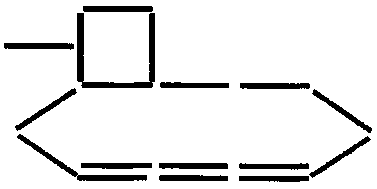 	Морские волки, моряки, поднялись на корабли.	В море уплывают, море охраняют.Храбрые солдаты взяли автоматы,Пехота в бой шагает, нас всех защищает.Развитие мелкой моторики Выложить  фигуру из палочек по образцу, затем -  по памяти.Лексическая тема: «Ранняя весна».Расширение словарного запаса детейПредметный словарь:весна, март, апрель, май, приметы, оттепель, сосулька, капель, проталина, ледоход, половодье, наводнение, лужа, ручей, грач, уборка (снега), обрезка (деревьев), первоцвет, подснежник, мимоза, тюльпан, почка, верба, погода, настроение, пробуждение, веснушкиГлагольный словарь:бежать, журчать, звенеть, таять, трескаться, греть, капать, прилетать, расцветать, распускаться, набухать, убирать, обрезать, просыхать, освобождаться (от снега, льда), пахнутьСловарь признаков:весенний, ранняя, поздняя, затяжная, яркий, рыхлый, грязный, тёмный, ноздреватый, снегоуборочная (машина), тонкий,  нежный, хрупкий, красивый, пушистый, душистый, холодный, прозрачныйСловарь наречий:холодно, тепло, солнечно, ярко, светлоЛексико-грамматические игры и упражнения:«Подбери слова» (подбор слов-действий и признаков к существительным. Весна что делает? – приходит, наступает, шагает…, какая? – ранняя, поздняя, дружная, звонкая, холодная, цветущая…;  снег – тает, чернеет.., рыхлый, тёмный, мокрый…; солнце – светит, греет…, ласковое, весеннее, яркое…).«Посмотри и назови» (составление простых распространённых предложений  о признаках весны с опорой на картинки).«Исправь ошибку» (употребление сложноподчинённых предложений с союзом  потому что;  установление причинно-следственных связей.  Примеры: Засветило солнышко, потому что стало тепло. Тает снег, потому что текут ручьи. Пришла весна, потому что прилетели грачи.)«Объяснялки».  Почему так говорим: подснежник, проталина, оттепель, капель, сосулька, первоцвет.«Сосчитай до пяти» (упражнение в согласовании числительных с прилагательными и существительными. Примеры: один звонкий ручеёк, два звонких ручейка, три …, четыре …, пять звонких ручейков. Одна душистая мимоза,…; один нежный подснежник, … ).«Закончи предложение» (употребление сравнительной степени прилагательных).Солнце светит ярко, а будет светить ещё … (ярче).Снег таял быстро, а будет таять ещё … .День длинный, а станет ещё … .Небо высокое, а станет ещё … .Ветер тёплый, а станет ещё … .Развитие связной речи:Заучивание стихотворения по теме (по выбору).Пересказ рассказа «Три весны»У природы три весны. Первая весна наступает в поле. Там быстро тает снег, потому что солнышку ничто не мешает. Вторая весна наступает на реке. Лёд тает, трещит и раскалывается на части. Третья весна наступает в лесу. Там снег тает медленно, потому что солнышку мешают деревья. Когда снег растает, лес оденется листвою.Пересказ рассказа «Март»      Март – первый месяц весны. На земле ещё лежит снег, да и мороз иной раз ударит. Но посмотрите, как ослепительно светит солнце. Его свет густой, золотистый. Лучи солнца греют лицо, руки. И небо синее-синее, и по нему раскинулись пушистые облака. Начинается таяние снега. На буграх появляются первые проталины. В полях журчат ещё очень маленькие ручейки.  Ручьи, проталины, первые кучерявые облака – это и есть самое начало весны. По Г. Скребицкому.Развитие общей моторикиПодвижная игра «Картинки весны». Т.Ю. БардышеваРазвитие мелкой моторикиПальчиковая гимнастика «Дрозд – дроздок»Молдавская песенкаЛексическая тема: «Мамин день.  Семья».Расширение словарного запаса детейПредметный словарь:семья, папа, мама, родители,  брат, сын, дочь, сестра, сирота, бабушка, дедушка, тётя, дядя, племянница, племянник, внук, внучка, друг, подруга, праздник, подарок, букет, цветыГлагольный словарь:родиться, расти, растить, заботиться, любить, уважать, стараться, помогать, нянчить, стирать, готовить, убирать, гладить, накрывать (на стол), мыть, работать, протирать, вытирать, ухаживать,  дружить, дарить, поздравлятьСловарь признаков:младший, старший, старый, молодой, взрослая,  большой, маленький, дружная, крепкая, культурная, здоровая, ласковая, трудолюбивая, добрая, любимая, дорогая, лучшая, родная, заботливая, строгая, вежливая, послушная, воспитаннаяСловарь наречий:ласково, весело, дружно, празднично,  нарядноЛексико-грамматические игры и упражнения:«Сравни по возрасту» (употребление сравнительной степени прилагательных: старше, младше, выше, взрослее; составление предложений со значением противопоставления: Наша семья дружная, а ваша дружнее. Мама старше дочки, но младше бабушки.«Сосчитай до пяти» (согласование числительных с прилагательными и существительными: одна младшая сестра, две старшие сестры…, пять старших сестёр).«Выбери родственников»: мама, папа, сестра, соседка, бабуля, дворник,  отец, водитель, друг, дедушка, внук«С кем ты живёшь?»  (составление предложений с предлогом С . Я живу с мамой, с папой, с бабушкой…).Развитие связной речи:Заучивание стихотворения по теме (по выбору).Дидактическое упражнение «Поздравления для девочек» (мальчики поздравляют по очереди девочек, подбирая пожелания. ОБРАЗЕЦ:  Лиза, поздравляю тебя с праздником!  Желаю тебе всегда быть весёлой и доброй! – ответ девочки: Даня, спасибо тебе за поздравление! Твой подарок мне очень понравился.Пересказ рассказа «Женский день»Тана проснулась рано-рано и взглянула на календарь. На календаре стояло красное число: 8 марта.  Таня вынула из ящика с игрушками свои подарки – две хорошенькие чашечки – и побежала смотреть, не проснулась ли бабушка. Бабушка уже проснулась; она пекла вкусный пирог. Таня перемыла всю посуду. Подмела пол. Постелила на стол чистую скатерть… И поставила свои чашечки…  В передней зазвонил телефон и разбудил маму. Она лежала и слушала, как Таня с кем-то говорила по телефону. -  Тише,  тише… - говорила Таня. – Не разбудите маму… У нас сегодня тройной праздник! Мамин, бабушкин и мой. Мы все тут женщины, кроме папы! И сегодня наш Женский день.В. ОсееваВопросы:1.Какие подарки приготовила Таня маме и бабушке?2. Что пекла бабушка к празднику?3. Как помогала бабушке Таня?4. Как Таня относилась к маме? Почему ты так думаешь?Развитие общей моторикиПодвижная игра «Помощники». Имитация движений в соответствии с текстом стихотворения.Дружно маме помогаем.Мы бельё стираем сами.Будем деду помогать.Двор мы будем подметать.Дяде дружно помогали,Топоры мы в руки взялиИ, руками сделав взмах,По полену сильно – бах!Мы. как папа, стали выше,Вместе с ним починим крышу.На носочки поднялись,Опустили руки вниз!                       Т.Ю. БардышеваРазвитие мелкой моторикиПальчиковая гимнастикаЛексическая тема: «Профессии».Расширение словарного запаса детейПредметный словарь:работа, труд, профессия, воспитатель, учитель, врач, инженер, строитель, библиотекарь, рабочий, повар, портной, сапожник, парикмахер, артист, балерина, певица, художник, фотограф, шахтёр, маляр, плотник, инструменты, рубанок, топор, молоток, пила, напёрсток, ножницы, шило, выкройка, кисть,  мольберт, микрофон, сцена, библиотекаГлагольный словарь:работать, трудиться, создавать, лечить, учить, строить, выдавать, готовить, шить, кроить, читать, фотографировать, чинить, стричь, пилить, рубить, строгать, забивать, добывать, танцеватьСловарь признаков:рабочий, нужный, полезный, интересный, трудный, красивый, больной, здоровый, необходимый, острый, металлический, разный, различный, строгая, сильныйСловарь наречий:Нужно, необходимо, трудно, аккуратно, красиво, глубоко, ровноЛексико-грамматические игры и упражнения:«Кто что делает?» (Вариант 1. Расширение глагольной лексики: учитель что делает ? – Учит.  Вариант2.  Образование существительных от глаголов: учит кто? - Учитель)«Подбери слово» (подбор подходящих по смыслу определений: учитель какой? – Умный, добрый. Балерина какая? – Талантливая, красивая, интересная).«Кем хочешь быть?», «Кому что нужно?»,  «Кто чем работает?» (упражняться в правильном употреблении существительных в косвенных падежах, в правильном употреблении предлогов)Развитие связной речи:Заучивание стихотворения по теме (по выбору).Составление рассказов о профессиях (по плану-схеме).Составление рассказов о профессиях родителей по вопросам педагога:Фамилия, имя, отчество мамы (папы).Где работает и кем?Эта профессия мужская или женская?Что нужно для этой профессии (чем работает)?Где работает мама (папа) – на улице или в помещении?С чем или с кем работает мама (папа)? (С людьми, с животными, с техникой, с книгами…)Развитие общей моторикиПодвижная игра «Профессии». Импровизация движений.Профессии все важны,Профессии все нужны,Надо только браться за делоОчень старательно и смело.Л.Н. СмирноваРазвитие мелкой моторикиПальчиковая гимнастика  «Повар»Лексическая тема: «Комнатные растения».Расширение словарного запаса детейПредметный словарь:цветок, растение, азалия, амариллис, фиалка, кактус, бегония, герань, камнеломка, традесканция, розан, толстянка, алоэ, аспарагус, бальзамин, колеус, фикус, стебель, лист, черенок, луковица, вредитель, корень, ус, горшок, кашпо, вазон, поддон, земля, влага, почва, лейка, полив, опрыскиватель, подкормка, удобрениеГлагольный словарь:поливать, протирать, ухаживать, рыхлить, обрезать, удобрять, подкармливать, пересаживать, размножать, цвести, засыхатьСловарь признаков:сочный, зелёный, хрупкий, влажный, тёплый, комнатное, ароматный, яркий, вьющийся, красивыйСловарь наречий:ярко, быстро, долго, раноЛексико-грамматические игры и упражнения:«Что лишнее?» (развитие слухового внимания, мышления, составление сложноподчинённых предложений. Примерные цепочки слов: фикус, одуванчик, амариллис, розан;  толстянка, фиалка, колокольчик, хлорофитум).«Сосчитай до пяти» (упражнение в согласовании числительных с прилагательными и существительными).«Переставь цветок» (составление предложений с предлогами на, с, от, к, в, у, под, из, из-за, из-под, между).Развитие связной речи:Заучивание стихотворения по теме (по выбору).Составление сравнительных рассказов-описаний о 2-х комнатных растенияхРазвитие общей моторикиПодвижная игра  «На окне в горшочках»Н.НищеваРазвитие мелкой моторикиВыкладывание из мозаики изображения кактуса.Лексическая тема: «Рыбы.  Животный мир океана».Расширение словарного запаса детейПредметный словарь:океан, море, река, озеро, пруд, аквариум, дно, водоросли, рыба, медуза, звезда, акула, дельфин, скат, краб, рак,  меч-рыба, пила-рыба, игла-рыба, скумбрия, ставрида, камбала, горбуша, сельдь, корюшка, окунь, форель, сом, щука, карась, лещ, судак, плотва, ёрш, пескарь, гуппи, меченосец, скалярия, гурами, барбус, чешуя, клешня, голова, хвост, плавник, жабры, брюшко, кость, рыболов, рыбак, удочка, леска, сеть, крючок, наживка, рыбозавод, рыбопродукты, икра, икринка, малёкГлагольный словарь:плавать, нырять, хватать, ловить, удить, чистить, мыть, разделывать, потрошить, резать, солить, варить, жарить, запекатьСловарь признаков:подводный, глубоководный, дно, хищный, острые (зубы), опасный, усатый, разнообразный, изумительный, речной, морской, озёрный, аквариумный, рыбья (-ий, -ье, -ьи)Словарь наречий:глубоко, мелко, быстро, красиво, опасно, вкусноЛексико-грамматические игры и упражнения:«Подбери словечко» (подбор глаголов к слову «рыба»: ловить, чистить, мыть, коптить, вялить, жарить, потрошить и т.д.)«Великаны» (употребление существительных с увеличительными суффиксами  -ище, -ища: пескарище, окунище, ершище, сомище, акулища, крабище, рыбища и т.д.)«В гостях у Гномика» (употребление существительных с уменьшительно-ласкательными суффиксами: плотвичка, сомик, крабик, окунёк, селёдочка, медузка и т.д.)«Чей? Чья? Чьё? Чьи?» (упражнение в употреблении притяжательных прилагательных: рыбья голова, рыбий хвост, рыбье брюшко, рыбьи плавники; акулий (-ья, -ье, -ьи) и т.д.)«Рыболов» (согласование числительных с прилагательными и существительными: Рыболов поймал две огромные щуки, пять маленьких плотвичек, одного колючего ерша).Развитие связной речи:Заучивание стихотворения по теме (по выбору).Составление рассказов - описаний о рыбах, морских животных с опорой на картинку и вопросный план педагога.Пересказ рассказа «Лёвушка-рыбак»Смотрел-смотрел Лёвушка, как старшие братья в озере рыбу ловят, и захотелось ему самому попробовать. Вернулся он домой и попросил дедушку снарядить его на рыбалку. Дал дедушка ему удочку, банку с червями, объяснил, как червяка на крючок насаживать, и пожелал хорошего улова.«Спасибо, - ответил Лёвушка, - я большую рыбу поймаю».Начал он удить – сразу большая попалась! Тянул он её, тянул, а вытянуть не может. Пришлось Лёвушке раздеться, разуться и в воду лезть. Смотрит – а это и не рыба вовсе, просто крючок за какие-то корни зацепился.Шёл Лёвушка домой грустный и думал: «Что я дедушке скажу? Зачем я хвастался?»И.ГуревичРазвитие общей моторикиПодвижная игра «Летучая  рыба»И.ДемьяновРазвитие мелкой моторикиПальчиковая гимнастика  «Акула»В. ВолинаЛексическая тема: «Транспорт. Профессии на транспорте».Расширение словарного запаса детейПредметный словарь:транспорт, троллейбус, автобус, трамвай, такси, мотоцикл, велосипед, лодка, катер, корабль, самолёт, вертолёт, ракета, метро, электричка, поезд, шпалы, рельсы, трасса,  автомобиль, пассажир, грузовик, самосвал, бульдозер, трактор, пирс, пристань, ангар, вокзал, гараж, порт, аэродром, депо, иллюминатор, крыло, хвост, трап, штурвал, шасси, пропеллер, парашют,  остановка, фургон, цистерна, светофор, переход, регулировщик, кузов, кабина, колесо, руль, капот, фара, бампер, салон, якорь, корма, парус, каюта, палуба, винт, кок,  шофёр, водитель, тракторист,  машинист, лётчик, пилот, штурман, капитан, матрос, юнга, велосипедист, мотоциклистГлагольный словарь:ехать, плыть, летать, сигналить, останавливаться, стоять, чинить, ломаться, отчаливать, причаливать, взлетать, приземляться, тормозить, выруливать, ремонтировать, буксовать, возить, грузить, садиться, прицепляться, переходитьСловарь признаков:воздушный, водный, наземный, подземный, дорожный, железнодорожный, пассажирский, легковой, грузовой, быстрый, скорый,  аварийный, морской, речной, автомобильный, снегоуборочный, трамвайная, автобусная, троллейбусная (остановка)Словарь наречий:быстро, медленно, удобно, высокоЛексико-грамматические игры и упражнения:«Машина сломалась» ( употребление существительных в родительном падеже с предлогами У, БЕЗ: у автомобиля нет колеса, колёс; грузовик без фары).«Путешествие» (употребление предложно-падежных конструкций с предлогами НА, В: Сначала я полечу на самолёте, а потом пересяду в поезд…).«Объясни слово» (образование сложных слов способом словосложения, объяснение их значения: самолёт, самокат, снегоход, снегокат, самосвал, луноход, бензовоз, молоковоз, тепловоз).«Закончи предложение» (упражнение в образовании сравнительной степени прилагательных: Самолёт летит ВЫСОКО, а ракета – (ВЫШЕ).Самолёт летит ДАЛЕКО, а ракета – ДАЛЬШЕ. Аналогично: быстро – быстрее; мощный – мощнее; тяжёлый – тяжелее; просторный – просторнее; длинный – длиннее; быстроходный – быстроходнее).«Кто чем управляет?» (активизация словаря – профессии; употребление существительных в творительном падеже).Развитие связной речи:Заучивание стихотворения по теме (по выбору).Составление рассказов- описаний о транспорте (по плану-схеме).Пересказ рассказа «Хорошо, когда много снега»Хорошо, когда много снега: можно бабу лепить, можно крепость строить и в снежки играть, можно с горок кататься и на лыжах ходить… А вот машинам и трамваям. когда много снега, - плохо. Если снег не уберут, то не привезут, машины ни хлеба, ни молока. Ни угля, ни бензина, ни ёлку к Новому году! Даже доктор в «скорой помощи» не сможет приехать. Чтобы такого не случилось, в снегопад выезжают специальные машины. Они убирают снег и посыпают улицу песком, чтобы не скользко было.В. БундинВопросы:О каком времени года говорится в рассказе?Кому хорошо, когда много снега? Почему?Почему плохо машинам и трамваям, когда много снега?Какие машины убирают снег и посыпают улицы песком? Видели ли вы их на улице?Развитие общей моторикиПодвижная игра «На шоссе». Р.БородулинРазвитие мелкой моторикиПальчиковая гимнастика  «Не забывай!»О.КрупенчукЛексическая тема: «Космос».Расширение словарного запаса детейПредметный словарь:Земля, Луна, Солнце, Марс, Большая Медведица, небо, небосвод, облако, космос, космонавт, земляне, марсиане, инопланетянин, планета, звезда, корабль, ракета, спутник, луноход, комета, созвездие, станция, скафандр, отсек, невесомость, туманность, телескоп, астроном, затмение, орбита, планетарийГлагольный словарь:светить, сверкать, мерцать, лететь, падать, взлетать, приземляться, прилуняться, отражатьСловарь признаков:солнечный, лунный, земной, звёздный, космический, искусственный, межзвёздный, межпланетный, бесстрашный, находчивый, волевой, целеустремлённыйСловарь наречий:быстро, стремительно, далеко, высоко, ярко, темно, тесноЛексико-грамматические игры и упражнения:«Сосчитай до пяти» (упражнение в согласовании числительных с прилагательными и существительными:  один искусственный спутник, два искусственных спутника…, пять искусственных спутников;  одно яркое созвездие…; одна космическая станция…).«Скажи наоборот» (упражнение в точном подборе слов-антонимов: далеко – близко,  высоко -…,  темно - …,  ярко - …,  тесно - …, улететь - …, взлетать - …).«Где какой?» (упражнение в подборе прилагательных, образованных от существительных: на Земле – земной,  на Луне - …,  на Солнце - …,  на Марсе - …, в космосе - …,   на звезде - …).«Распутай путаницы»  (упражнение в согласовании  слов в предложении:  Луна, вращаться, Земля, вокруг.  Земля, меньше, Луна.  Земля, Луна, спутник, это.  Космическая, облетать, станция, Земля, вокруг).  Развитие связной речи:Заучивание стихотворения по теме (по выбору).Пересказ рассказа «Почему Солнце всходит и заходит?»Утром Солнце всходит на востоке, а вечером заходит на западе. Кажется, что Солнце движется вокруг Земли. На самом же деле Земля вращается вокруг своей оси. В течение суток каждая часть Земли. Например, Россия, один раз оказывается на солнечной стороне планеты – и у нас наступает день. В другой раз  - на тёмной, и у нас наступает ночь.М. БуллВопросы:Почему кажется, что Солнце движется вокруг Земли?Что происходит на самом деле?Развитие общей моторикиПодвижная игра «Космонавты»(дети выполняют движения соответственно тексту):Вы сегодня космонавты.Чтоб отправиться в полёт,Надо сильным быть и ловким.Начинаем тренировку:Штангу с пола поднимаем,Крепко держим и бросаем.Быстро бегаем, потомПриседаем и встаём.Теперь отправимся на Марс,Звёзды, в гости ждите нас.Три, два, один…летим!В невесомости плывёмМы под самым потолком.Повороты влево, вправо – Всё рассмотрим мы с тобойИ отправимся домой!Из полёта возвратилисьИ на землю приземлились.Т.Ю. Бардышева, Е.Н. Моносова       Развитие мелкой моторикиПальчиковая гимнастика  «Вокруг Земли»О.КрупенчукЛексическая тема: «Наша Родина – Россия».Расширение словарного запаса детейПредметный словарь:Родина, страна, Россия, Русь, государство, отечество, гражданин, герб, гимн, флаг, президент, правительство, праздник, глобус, карта, граница, столица, Москва, Кремль, крепость, куранты, площадь, проспект, москвич, холм, рекаГлагольный словарь:любить, беречь, охранять, стоять, раскинутьсяСловарь признаков:любимая, единственная, независимая, российская, русский, московский,  сильная, родная, огромная, необъятная, прекрасная, главный, величавая, белокаменная, златоглавая, Красная (площадь), многолюднаяСловарь наречий:красиво, величаво, гордо, многолюдно, дружноЛексико-грамматические игры и упражнения:«Скажи по-другому»  (подбор синонимов: кремль – крепость, куранты – часы, мавзолей – памятник)«Прогулка по Москве» (упражнение в употреблении предложно-падежных конструкций. Родительный падеж: чего (кого?) много в Москве? (В Москве много памятников, музеев, площадей, жителей…). Чего (кого?) много в стране?  (В стране много городов, рек, морей, полей…) Творительный падеж: чем мы любуемся в Москве? (Любуемся Кремлём, площадями, памятниками…). Предложный падеж: о чём (о ком?) расскажешь другу? (Расскажу о Кремле, о Красной площади, о набережной Москвы-реки, о театрах, о москвичах…).«Посчитай-ка» (упражнение в согласовании числительных с прилагательными и существительными: одно большое государство, два больших государства,  пять больших государств; одна красивая набережная, один доброжелательный москвич).«Составим семейку» (подбор родственных слов к слову Родина – родной, родители, род, родственник).Развитие связной речи:Заучивание стихотворения по теме (по выбору педагога).Пересказ рассказа «Наше отечество» (по К.Д. Ушинскому)Наше отечество, наша Родина – матушка Россия. Отечеством мы зовём Россию потому, что в ней жили наши отцы и деды. Родиной мы зовём её потому, что в ней мы родились, а матерью - потому, что вскормила нас своим хлебом, вспоила своими водами, выучила своему языку. Много есть на свете и кроме России всяких хороших государств, но одна у человека родная мать, одна у него и Родина.Пересказ рассказа «Москва» (по Е. Осетрову) «Москва – всем городам голова…». Не перечислить пословиц, поговорок, присловий, песен о Москве-столице. Москва – столица России, живёт в сердце каждого. Если соединить все улицы столицы в одну, то она протянулась бы через всю Россию. Сердце Москвы – Кремль, Красная площадь.Развитие общей моторикиРечевая подвижная игра «Берёза»Русская народная песенка Развитие мелкой моторикиПальчиковая гимнастика  «Считалка»В.ВолинаЛексическая тема: «Цветы».Расширение словарного запаса детейПредметный словарь:цветы, растения, первоцвет, подснежник, ландыш, фиалка, тюльпан, нарцисс, пион, роза, мак, хризантема, георгин, гладиолус, астра, ирис, лилия, гвоздика, маргаритка, колокольчик, ромашка, лютик, незабудка, одуванчик, мать-и-мачеха, василёк, кувшинка, стебель, корень, лист, цветок, бутон, лепесток, букет, венок, семечко, луковица, запах, аромат, клумба, луг, поле, лес, сад, цветник, цветоводГлагольный словарь:расти, цвести, распускаться, раскрываться,  вянуть, опадать, засыхать, нюхать, благоухать, сажать, выкапывать, срывать, срезать, собирать, плести, ухаживать, поливать, удобрять, разводить, выращиватьСловарь признаков:садовые, лесные, полевые, луговые, ранние, первые, поздние, весенние, яркий, нежный, хрупкий, ароматный, душистый, красивый, пёстрый, цветной, живой, искусственныйСловарь наречий:рано, красиво, красочно, ярко, быстро, долго, пёстроЛексико-грамматические игры и упражнения:«Что лишнее?» (развитие слухового и зрительного внимания, памяти, мышления; упражнение в составлении сложноподчинённых предложений. Примерные цепочки слов: роза, гладиолус, одуванчик, астра;  бутон, ромашка, стебель, лист; василёк, лютик, букет, незабудка).«Закончи предложение» (уточнить, расширить глагольный словарь детей. Образец. На клумбе цветы (что делают?) – растут, цветут, засыхают, пахнут и т.д.).«Какой? Какая? Какие?» (упражнять в образовании относительных прилагательных и их согласовании с существительными: луг – луговой, поле – полевой, лес – лесной, сад – садовый;  букет из ромашек – ромашковый, из васильков -  васильковый)«Собери слова» (упражнять в  образовании сложных слов способом словосложения. Лексика: садовод, цветовод, подснежник, первоцвет).«Предложение рассыпалось» (упражнять в составлении предложений из отдельных слов; закреплять правильное употребление предложно-падежных конструкций. Образец: Дети, венок, цветы, полевые, из, сплести – Дети сплели венок из полевых цветов).Развитие связной речи:Заучивание стихотворения по теме (по выбору).Составление описательных загадок и сравнительно-описательных рассказов о цветах по схематичному плану. Развитие общей моторикиПодвижная игра  «Васильки»Н. НищеваРазвитие мелкой моторикиПальчиковая игра «Цветы»Н.МетельскаяЛексическая тема: «Насекомые и пауки».Расширение словарного запаса детейПредметный словарь:насекомые, жук, муха, пчела, оса, шмель, комар, стрекоза, муравей, бабочка, кузнечик, таракан, водомерка, клещ, клоп, переносчик (болезней), паук, польза, вред, паутина, личинка, кокон, гусеница, крыло, брюшко, жало, лапка, усики, улей, рой, соты, нектар, муравейник, паутина, сачок, яйцоГлагольный словарь:летать, порхать, виться, плести, откладывать, ползать, шевелить, жужжать, жалить, звенеть, строить, плести, собирать, кусать, прыгать, стрекотать, пищать, ловитьСловарь признаков:полосатый, полезный, вредный, божья (коровка), усатый, рогатый, трудолюбивый, рыжий, сильный, звонкий, красивая, разноцветная, яркая, лёгкая, проворный, дружный, летающий, ползающий, кусающий, мохнатый, рогатыйСловарь наречий:больно, быстро, медленно, тихо, громко, высоко, бережно, опасно, вредноЛексико-грамматические игры и упражнения:«Подбери словечко» (уточнение и расширение глагольного словаря и словаря признаков: бабочка что делает? – летает, порхает, кружится, перелетает и т.д.; комар какой? – надоедливый, маленький, звенящий, кусающий и т.д.).«В стране лилипутов и великанов» (упражнение в употреблении существительных с уменьшительно-ласкательным  и увеличительным оттенками: паук – паучок – паучище;  лапа – лапка – лапища и т.д.)«Чей? Чья? Чьё? Чьи?» (упражнение в правильном употреблении притяжательных прилагательных и их согласовании с существительными в роде, числе, падеже: жало пчелы – пчелиное; укус комара – комариный.  У Пети покраснел палец от комариного укуса).«Бабочка и цветок» (составление распространённых предложений; закрепление правильного употребления простых и сложных предлогов).«Посчитай-ка» (упражнение в согласовании числительных с прилагательными и существительными: одна яркая бабочка, две яркие бабочки,…, пять ярких бабочек).Развитие связной речи:Заучивание стихотворения по теме (по выбору).Пересказ рассказа «Ивовый пир» (по Н. Сладкову)   Зацвела ива. Пальцем тронешь её – пожелтеет палец. Понюхаешь – мёд! Спешат гости на пир!   Шмель прилетел: неуклюжий, толстый, мохнатый, как медведь. Забасил, заворочался, весь в пыльце измазался.   Прибежали муравьи: быстрые, голодные. Набросились на пыльцу, и раздулись у них животы, как бочки.   Комарики прилетели: ножки горсточкой, крылья мельтешат. Жуки какие-то копошатся. Мухи жужжат. Бабочки крылья распластали.   Все гудят и торопятся: зазеленеет ива – пиру конец.Составление описательных загадок, сравнительно-описательных рассказов о насекомых по схематичному плану.Развитие общей моторикиПодвижная игра  «Пчела»Н. НищеваРазвитие мелкой моторикиПальчиковая игра «Бабочка»Н. МетельскаяЛексическая тема: «Школа.  Школьные принадлежности».Расширение словарного запаса детейПредметный словарь:школа, класс, доска, указка, мел, коридор, урок, звонок, учитель, ученик, принадлежность, учебник, перемена, ранец, портфель, порядок, форма, тетрадь, дневник, пенал,  ручка, карандаш, фломастер, кисточка, краски, ластик, линейка, школьник, первоклассник, поведение, оценка, задание, подсказка, отличник, каникулыГлагольный словарь:учиться, учить, читать, писать, рисовать, решать, считать, раскрашивать, заниматься, стараться, узнавать, знакомиться, трудиться, отвечать, рассказывать, подсказывать Словарь признаков:учебный, школьный, интересный, умный, грамотный, аккуратный, неряшливый, прилежный, ленивый, первый, новый, просторный, вместительный, отличныйСловарь наречий:интересно, аккуратно, чисто, неряшливо, грамотно, отлично, просторноЛексико-грамматические игры и упражнения:«Помоги Незнайке собрать ранец» (уточнение и расширение словаря; упражнение в составлении сложноподчинённых предложений. Примеры:  «Кукла лишняя, потому что это игрушка, а игрушки в школе не нужны». «Лишняя машинка, потому что это игрушка, а всё остальное – школьные принадлежности».«Подбери/найди  нужное слово» (нахождение родственных слов в предложенных стишках, предложениях, затем – самостоятельный подбор слов-родственников.  Примерные цепочки родственных слов: ученик – учёба – учебник – учебный - учитель – учить – учёный;  школа – школьник – школьная и т.д.).«Закончи предложение» (упражнение в употреблении сравнительной степени прилагательных.  Примеры: «В детском саду интересно, а в школе ещё… интереснее»;  хорошо – лучше;  просторно – просторнее; замечательно – замечательнее).«Что в портфеле у Буратино?» (упражнение в согласовании числительных и прилагательных с существительными.  Образец ответа ребёнка:  У Буратино в портфеле 2 новых учебника).Развитие связной речи:Заучивание стихотворения по теме (по выбору).Чтение и пересказ рассказа Л.Н. Толстого «Филиппок».Развитие общей моторикиПодвижная игра  « В  школу».   Импровизация движений в соответствии с текстом.Скоро в школу мы  пойдём,И портфель с собой возьмём.В школе будем мы читать,Будем ручками писать.Физкультурой заниматься,На «отлично» все стараться!Развитие мелкой моторикиПальчиковая игра «Переменка»Ветер дует нам в лицо,Дети обмахивают руками лицо.Закачалось деревцо.Поднимают руки вверх, наклоняют туловище влево - вправо.Ветер дует тише, тише.Опускают руки, приседают на корточки.Деревце растёт всё выше, выше.Тянутся на носочках, руки вверху.Ветер сильный набежал,Энергично машут руками.Много листиков сорвал.Перебирая пальцами, опускают руки.ВоспитательДетиНожки, ножки, где вы были? (ходьба на месте)За грибами в лес ходили.(Присели, «собирают» грибы)Что вы, ручки, работали?Мы грибочки собирали.А вы, глазки, помогали?Мы искали да смотрели, Все пенёчки оглядели.(Смотрят из-под руки, поворот влево - вправо).Топ-топ – пять шагов,Дети «шагают» пальчиками по столуВ туесочке пять грибов.Переплели пальцы обеих рук – туесочек, большие пальцы – ручка; показали 5 пальцев правой руки.Мухомор красный - гриб опасный.А второй – лисичка, рыжая косичка.Третий гриб – волнушка, розовое ушко.А четвёртый гриб – сморчок, бородатый старичок.Пятый гриб – белый, ешь его смело!На каждое двустишие дети разгибают по одному пальчику, начиная с мизинца, на одной, затем на обеих руках.В огород пойдем,Урожай соберем.(Идут по кругу, взявшись за руки.)Мы морковки натаскаем(«Таскают».)И картошки накопаем.(«Копают».)Срежем мы кочан капусты,(«Срезают».)Круглый, сочный, очень вкусный,(Показывают круг руками — 3 раза.)Щавеля нарвем немножко(«Рвут».)И вернемся по дорожке.(Идут по кругу, взявшись за руки)Н.НищеваМы капусту рубим,Дети выполняют «рубящие» движения двумя руками.Мы капусту трём.Дети потирают ладони друг о друга.Мы капусту режем,Выполняют режущие движения ведущей рукой.Мы капусту мнём.Синхронно сжимают-разжимают кулачки обеих рук.По тропинке в сад пойдем, в сад пойдем, в сад пойдем. Урожай там соберем, соберем, соберем.Дети  водят хоровод.С ветки яблоки сорвемТянутся вверх на носочках.И в корзинку отнесем.Наклоняются.По тропинке в сад пойдем, в сад пойдем, в сад пойдем. Урожай там соберем, соберем, соберем.Хоровод.С ветки груши мы сорвемТянутся вверх на носочках.И в корзинку отнесем.Наклоняются.По тропинке в сад пойдем, в сад пойдем, в сад пойдем. Урожай там соберем, соберем, соберем.Хоровод.С ветки сливы мы сорвем ,Тянутся вверх на носочках.И в корзинку отнесем.Наклоняются.По тропинке в сад пойдем, в сад пойдем,                                                          в сад пойдем. Урожай там соберем, соберем, соберем. Урожай там соберем, соберем, соберем И домой все отнесем, отнесем, отнесем.ХороводМы делили апельсин. Много нас, а он один.Дети ритмично сжимают-разжимают кулачки.Эта долька – для ежа.Эта долька – для стрижа.Эта долька – для утят.Эта долька – для котят.Эта долька – для бобра.Останавливаются лицом в круг.Загибают по одному пальцу на обеих руках, начиная с больших, на каждое название животного.А для волка – кожура.Изображают пасть волка двумя руками.Он сердит на нас – беда!Приседают, закрывают голову руками.Разбегайтесь, кто куда!Разбегаются.Овощи и фрукты –Вкусные продукты.В огороде и в садуДля еды я их найду.Импровизация движений в такт стихотворению.Будем мы варить компот.Фруктов нужно много. Вот:Левая ладошка - «ковшиком»,правой «мешают».Будем яблоки крошить,Грушу будем мы рубить,Отожмём лимонный сок,Слив положим и песок.Загибают пальчики на правой руке, начиная с большого.Варим, варим мы компот.Угостим честной народ.Дети опять «варят» и «мешают».Ветер осенний щёки надулДети надувают щёкиИ на деревья сильно подул.Делают сильный выдохВетки качнулись и затрещалиКачают поднятыми вверх рукамиЛистья давно все на землю упали.Приседают на корточки, ладони кладут на пол.Медведи в берлогах скоро уснут.Кладут руки под щёку.Снежинки, кружась, легко упадут.Поднимаются, кружатся и приседают на корточки.Ёж, медведь, барсук, енотПоочерёдное соединение всех пальцев с большим, начиная с указательного и заканчивая указательнымСпят зимою каждый  годВ обратном направлении – от мизинца к указательному. Далее – смена рук:Волка, зайца, рысь, лисуДвижения повторяются на другой руке.И зимой найдёшь в лесу.Как на горке – снег, снег,Дети стоят лицом в круг, в центре лежит «медведь». Дети медленно поднимают руки вверх.И под горкой – снег, снег,Медленно приседают, опускают руки.И на ёлке – снег, снег,Вновь встают и поднимают рукиИ под ёлкой – снег, снег.Приседают и опускают руки.А под снегом спит медведь.Тише, тише… Не шуметь!На цыпочках бегут по кругу, руки – на поясе.Ёж, медведь, барсук, енотПоочерёдное соединение всех пальцев с большим, начиная с указательного и заканчивая указательнымСпят зимою каждый  годВ обратном направлении – от мизинца к указательному. Далее – смена рук:Волка, зайца, рысь, лисуДвижения повторяются на другой руке.И зимой найдёшь в лесу.По саванне зебра мчится,Над землёй летит, как птица.Дети бегут по кругу с высоким подниманием колена.Полосатая коняшка,Словно папина тельняшка.Меняют направление движения.Тигр, жираф, огромный слон,Зебра, пума и бизон,Два шакала, бегемот,Он стоит, разинув рот.А над ними – царь зверей.Назови его скорей!На каждое название животного загибают по одному пальцу, начиная с мизинца правой руки.К концу стихотворения, назвав льва, дети сжимают все пальцы в кулаки.Лебеди летят, крыльями машут,Склонились над водой, качают головой,Прямо и гордо умеют держаться,Тихо, бесшумно на воду садятся.Имитация движений в соответствии с текстом стихотворения.Клювов длиннее не видывал я,Чем клювы у аиста и журавля.Дети собирают счётные палочки одними и теми же пальцами рук (подушечками): 2-мя указательными -  и до 2-х мизинцев.На каждую стихотворную строчку – по одному движению (взятию спички).Среди белых голубейИдут по кругу, заложив руки за спину,Скачет шустрый воробей.В центре круга один ребёнок подпрыгивает на корточках.Воробушек-пташка,Серая рубашка.Образуют плотный круг, идут приставным шагом.Откликайся, воробей,Вылетай-ка, не робей!«Воробей» пытается «вылететь», А «голуби» его не пускают.Снегирь, и сорока, и клёст, и синицы –Зимуют у нас эти чудные птицы.И чтоб они жили по-прежнему с нами,Мы будем кормить их, конечно же, сами.Дети на каждый ударный слог перекладывают по одной горошинке из одной чашки в другую.Девочке ЛилеРитмичные хлопки рукамиШляпку подарили.Поднимают над головой округлённые руки со сцепленными в «замок» пальцами.На шляпке у ЛилиВолнообразные движения руками сверху внизЛенточка с лилией.Складывают ладони в форме цветка.Всюду, всюду мы вдвоёмнеразлучные идём.Средний и указательный пальчики шагают по столу.Мы гуляем по лугам,По зелёным берегам.Вниз по лестнице сбегали,Вдоль по улице шагали.Дети загибают по одному пальцу на обеих руках на каждую строку.После лезем под кровать,Будем там тихонько спать.Кладут ладони на стол.В Новый год, в Новый год возле ёлки хоровод        Дети водят хоровод.Шаг налево, шаг направоИ, конечно, поворот.         Выполняют соответствующие         движения.Наша ёлка высока,Достаёт до потолка,       Тянутся на носочках вверх.А на ней игрушки:Бусы и хлопушки.      Круговые движения кистями рук.      Хлопают в ладоши.Мы едем на лыжах, мы мчимся с горы,Мы любим забавы холодной поры!Ритмично двигаются «на лыжах»,делая по шагу на каждый ударный слог.На поляне дом стоит,Импровизация движений.Ну, а к дому путь закрыт.Импровизация движений.Мы ворота открываем,Импровизация движений.В этот домик приглашаем.Импровизация движений.Каменщик из кирпичейДети кладут правую руку на левую, Стену строит. Дом ничей.левую на правую… Всё выше и выше.Я- маляр. Я стены крашу. ПотолокДвижения расслабленной кистью вверх -И кухню вашу.вниз, влево – вправо.Я – электрик. Свет включу.«нажимают пальчиком на выключатель»Только лампочку вкручу.Вращательные движения кистью рабочей руки.Приходите в новый домЛадони – «домиком».И живите долго в нём!Разводят руки в стороны.Раз, два, три, четыре, пять,На каждое слово считалки – удар мячом об пол.Будем мебель мы считать:На каждое слово считалки – удар мячом об пол.Кресло, стул, диван, кушетка,На каждое слово считалки – удар мячом об пол.Полка, шкаф, кровать, банкетка.На каждое слово считалки – удар мячом об пол.В нашей комнате — столовой — Есть отличный СТОЛ дубовый, СТУЛЬЯ — спинки все резные, Ножки гнутые, витые. И ореховый БУФЕТ Для варенья и конфет. В комнате для взрослых — спальне — Есть для платьев ШКАФ зеркальный,Две широкие КРОВАТИС одеялами на вате. И березовый КОМОД,Мама там белье берет.А в гостиной КРЕСЛА есть,Телевизор смотрят здесь.Есть ДИВАН и СТОЛ журнальный,В СТЕНКЕ — центр музыкальный.(На каждое название предмета мебели дети загибают по одному пальчику. К концу стихотворения должны быть загнуты все десять пальцев.)Я – чайник, ворчун,Хлопотун, сумасброд,Дети стоят, изогнув одну руку, как носик чайника, другую держат на поясе.Я вам напоказ выставляю живот.Надувают животик.Я чай кипячу, клокочу и кричу:Топают обеими ногами.«Эй, люди, я с вами попить чай хочу!»Делают призывные движения рабочей рукой.Мышка в кружечке зелёнойНаварила каши пшённой.Дети соединяют кончики среднего и безымянного пальцев с большим. Указательный и мизинец согнуты и прижаты кончиками к среднему и безымянному («мышка»).Ребятишек дюжина ожидает ужина.Загибают пальчики по одному на обеих руках.Всем по ложечке досталось,Руки вытянуты вперёд ладонями вверх, слегка округлены («ковшик»)Ни крупинки не осталось!Разводят ладони в стороны.Котик усатый по садику бродит,А козлик рогатый за котиком ходит.Лапкою котик помадит свой ротик,А козлик седою трясёт бородою.Импровизация движений согласно текстуКусается сильно котёнок-глупыш,Он думает: это не палец, а мышь.Дети бельевой прищепкой поочерёдно «кусают» ногтевые фаланги от указат. пальца к мизинцу и обратно на ударные слоги стиха.Но я же играю с тобою, малыш,А будешь кусаться, Скажу тебе: «Кыш!»Смена рук; повторение движений с прищепкой.Как на горке – снег, снег,Дети стоят лицом в круг, в центре лежит «медведь». Дети медленно поднимают руки вверх.И под горкой – снег, снег,Медленно приседают, опускают руки.И на ёлке – снег, снег,Вновь встают и поднимают рукиИ под ёлкой – снег, снег.Приседают и опускают руки.А под снегом спит медведь.Тише, тише… Не шуметь!На цыпочках бегут по кругу, руки – на поясе.Солнце пригревает,Поднимают руки вверх, разведя пальцы, как лучи.В полях снег тает.Наклоняются вперёд, одновременно делая взмахи руками в стороны.Птицы прилетают.Выполняют резкие взмахи руками, Как крыльями.Подснежники расцветают.Приседают на корточки. Руки перед собой, пальцы сжаты в кулачки.Выпрямляются, медленно поднимая руки вверх. Соединяют ладони в виде цветочного бутона.Дружок ты мой, дрозд,В крапинку хвост.Дети машут сложенными ладонями, как крыльями.Носик – остренький,Бочок – пёстренький,Перья – тонкие,Песни – звонкие.Весной распеваются,Загибают по одному пальчику на обеих руках, начиная с большого.Зимой забываются.Снова машут сложенными накрест ладонями.Папа, мама, брат и я,Вместе - дружная семья.Правой рукой загибают по одному пальчику на левой ладошке.Раз, два, три, четыре.Все живём в одной квартире.Левой рукой загибают по одному пальчику на правой ладошке.Повар готовил обед,А тут отключили свет.Ребром ладони стучат по столу.Повар леща берётИ опускает в компот.Загибают большой палец на левой руке.Бросает в котёл поленья,В печку кладёт варенье.Загибают указательный палецМешает суп кочерёжкой,Угли бьёт поварёшкой.Сахар сыплет в бульон.И очень доволен он!Загибают средний палец.Загибают безымянный палец.Загибают мизинец.Разводят руками.На окне в горшочкахДети сидят на корточках лицом в круг.Поднялись цветочки.Медленно встают.К солнцу потянулись, солнцу улыбнулись.Тянутся на носочках, руки вверх.К солнышку листочки повернут цветочки,Разводят руки в стороны, ладони вверх.Развернут бутоны, в солнышке утонут.Соединяют руки над головой, медленно покачиваются.Я летучая, прыгучая,Дети двигаются подскоками по кругу.Улетела бы за тучу я.Да соскучилась бы вскоре - Двигаются, взмахивая руками, как крыльями.До того люблю я море!Двигаются по кругу, изображая плавание.Приплывали две севрюгиДвумя ладонями дети изображают, как плывут севрюги.У них спины, словно дуги.Выгибают ладони тыльной стороной вверх.Налетали с двух сторон.Изображают, как севрюги плывут навстречу друг другу.Ты, акула, выйди вон!Делают толчок ладонями от груди.По шоссе спешат машины.- Ш-Ш-Ш! – шуршат спокойно шины.Бегут по кругу, держат в руках воображаемый руль.И шипят со злом уже:- Не спеш-ш-ш-ши на вираже.Поворачиваются и бегут по кругу в обратную сторону.Ёж с мешком и с посошкомПо шоссе идёт пешком.Наклоняются, округляют спину; левая рука – за спину, в правой держат воображаемый посошок, идут медленно по кругу.Над ежом кружится стриж:- Ты куда же, ёж, спешишь?Встают на цыпочки, машут руками, как крыльями, бегут по кругу.- прямо в город, по шоссеТороплюсь я, как и все.Идут, изображая ёжика.- Будь, дружок, настороже,Не спеши на вираже!Бегут в противоположную сторону, изображая стрижа.Автобус, троллейбус, машина, трамвай-Соединение всех пальцев с большим по очереди на правой руке.О них ты на улицеНе забывай.Смена рукВ морях – корабли, Ледоколы, суда,Соединение всех пальцев с большим по очереди на правой руке.Они очень редкоЗаходят сюда.Смена рук.Вокруг Земли Луна летаетРебёнок держит в ведущей руке 2 грецких ореха и вращает их одним вокруг другого.А вот зачем – сама не знает.Смена руки.Берёза моя, берёзонька,Берёза моя белая,Берёза кудрявая.Дети идут по кругу, взявшись за руки.Стоишь ты, берёзонька,Посредь долинушки,Останавливаются, поднимают руки, тянутся вверх.На тебе, берёзонька,Листья зелёные,Опускают рукиПод тобой, берёзонька,Трава шёлковаяМедленно приседают.Раз, два – Москва.Три, четыре – мы в Сибири.Поочерёдно загибают пальчики на правой руке, сжимают кулачок.Раз, два, три, четыре, пять,Смена руки.Вылезать в Москве опять.«Ходят» указательным и средним пальцами обеих рук по столу.Небо, звёзды, луг, цветы - Попеременно сжимают-разжимают кулачки обеих рук.Ты пойди-ка, поводи!Движение указательным пальцем ведущей руки слева направо.Синие звёзды упали с небес.Дети медленно приседают.Смотрит на них зачарованно лес,Поднимаются, встают на носочки, покачивают поднятыми вверх руками из стороны в сторону.Ветер тихонько над ними кружит,Смотрит на синие звёзды во ржи,Кружатся на месте, руки держат на поясе.Нежно качает волну васильков,Вновь покачивают поднятыми вверх руками.Синих, как звёзды, волшебных цветков.Бегут по кругу, взявшись за руки.Утром алые цветки раскрывают лепестки.Ладони рук соединены, затем дети медленно разводят в стороны пальцы.Ветерок подует – цветики волнует.Двигают ладонями, сложенными цветком, влево - вправо, одновременно шевеля пальцами.А под  вечер все цветки закрывают лепестки,Постепенно смыкают пальцы, образуя «бутон».Головой качают,Покачивают «бутонами» влево - вправо.Тихо засыпают.Подкладывают сложенные ладони под щёку.Прилетела к нам вчераПолосатая пчела,Дети бегут по кругу на носочках и машут воображаемыми крылышками.А за нею – шмель-шмелёкИ весёлый мотылёк,Два жука и стрекоза, Встают, загибают по одному пальчику на обеих руках на каждое название.Как фонарики глаза.Делают кружки из пальчиков и подносят к глазам.Пожужжали, полетали,Бегут по кругу.От усталости упали.Медленно опускаются на ковёр.Спал цветокСложенные ладони опущены внизИ вдруг проснулся,Дети поднимают вверх ладони, сложенные бутоном.Больше спать не захотелМедленно разводят пальцы в стороны, образуя цветок.Шевельнулся, встрепенулся,Двигают попеременно всеми пальчикамиВзвился вверх и улетел.Поднимают «цветок» над головой.Это бабочка сидела,Соединяют большие пальцы расставленных ладоней (крылышки).Потом дальше полетела.Движения «крылышками»  в стороны и вверх.Переменка! Переменка!Ритмичное сжимание-разжимание кулачков на обеих руках.Отдохните хорошенько:Движения расслабленными кистями рук вверх-вниз.Можно бегать и шуметь,Танцевать и песни петь,Попеременное сгибание пальчиков обеих рук в кулачки.Можно сесть и помолчать,Пальцы рук образуют «замок».Только – чур! – нельзя скучать!Движения указательными пальчиками обеих рук вправо-влево.